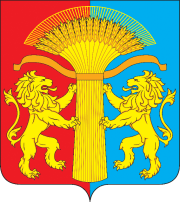 АДМИНИСТРАЦИЯ КАНСКОГО РАЙОНАКРАСНОЯРСКОГО КРАЯПОСТАНОВЛЕНИЕ05.05.2023 г.                                        г. Канск                                       № 236-пгОб утверждении мероприятий по подготовке объектов жилищно-коммунального хозяйства Канского района к осенне-зимнему отопительному периоду 2023-2024 годовВ целях качественной подготовки объектов жилищно-коммунального комплекса Канского района к осенне-зимнему отопительному периоду    2022-2023 годов, руководствуясь статьями 38, 40 Устава Канского района, Красноярского края ПОСТАНОВЛЯЮ:1. Утвердить «Мероприятия по подготовке объектов жилищно-коммунального хозяйства Канского района к осенне-зимнему отопительному периоду 2023-2024 годов» согласно приложению № 1.2. МКУ «УС, ЖКХ и ООПС  администрации Канского района»  (Пономаренко С.В.) осуществлять контроль по выполнению мероприятий             по подготовке к осенне-зимнему отопительному периоду    2023-2024 годов объектов коммунального назначения и жилищного фонда, организовать           и обеспечить безусловное выполнение утвержденных мероприятий предприятиями жилищно-коммунального хозяйства района. Особое внимание уделить объектам жизнеобеспечения населения, находящимся        на балансе сельскохозяйственных и других предприятий.3. Контроль за выполнением постановления оставляю за собой.4. Постановление вступает в силу в день, следующий за днем            его опубликования в официальном печатном издании «Вести Канского района» и  подлежит размещению на официальном сайте муниципального образования Канский район  в информационно-телекоммуникационной сети «Интернет».Глава Канского района	                                                                    А.А. Заруцкий                                                                                                                                                                                     Приложение № 1                                                                                                                                                                                 к Постановлению администрации                                     	   Канского района                                                                                                                                                                                 от 05.05.2023 год № 236-пг                                                                                                    МЕРОПРИЯТИЯ                         по подготовке объектов жилищно-коммунального хозяйства Канского района к осенне-зимнему                                                                          отопительному периоду  2023-2024 годовМероприятия включенные в тариф 2021 г.ГПКК «ЦРКК» ПО Канское  ООО «ЖКХ Большеуринское»                                                         ООО «Теплосервис» (с. Филимоново)ООО «Стратегия»Итого по Канскому району:      18971,798         1935,08     17036,718№№ппНаименование мероприятия,объектаЕд.изм.Кол-воПотребность в финансовых средствах,                     тыс. руб.Потребность в финансовых средствах,                     тыс. руб.Потребность в финансовых средствах,                     тыс. руб.Потребность в финансовых средствах,                     тыс. руб.Потребность в финансовых средствах,                     тыс. руб.Потребность в финансовых средствах,                     тыс. руб.Материалы, оборудование, мероприятия  Материалы, оборудование, мероприятия  Материалы, оборудование, мероприятия  Материалы, оборудование, мероприятия  Материалы, оборудование, мероприятия  Материалы, оборудование, мероприятия  Материалы, оборудование, мероприятия  Материалы, оборудование, мероприятия  Примечание.№№ппНаименование мероприятия,объектаЕд.изм.Кол-воВсегоКраевой бюджет Местный бюджетСредствапредпр.За счеттарифаЗа счеттарифанаименованиенаименованиеЕд.изм.Ед.изм.Кол-воКол-воСтоимость тыс. руб.Стоимость тыс. руб.Срок исполненияПримечание.123456789910101111121213131415С. ЧечеулС. ЧечеулС. ЧечеулС. ЧечеулС. ЧечеулС. ЧечеулС. ЧечеулС. ЧечеулС. ЧечеулС. ЧечеулС. ЧечеулС. ЧечеулС. ЧечеулС. ЧечеулС. ЧечеулС. ЧечеулС. ЧечеулС. ЧечеулС. ЧечеулС. ЧечеулКотельный цех № 1Котельный цех № 1Котельный цех № 1Котельный цех № 1Котельный цех № 1Котельный цех № 1Котельный цех № 1Котельный цех № 1Котельный цех № 1Котельный цех № 1Котельный цех № 1Котельный цех № 1Котельный цех № 1Котельный цех № 1Котельный цех № 1Котельный цех № 1Котельный цех № 1Котельный цех № 1Котельный цех № 1Котельный цех № 11Котел №№ 5; 61.1Гидравлическое испытание котлов тепловых сетейшт210,010,0ВодаВодаВодаВодам310106,06,001.06.2023-31.08.20231.2Замена труб топочной части № 5м4055,055,0Труба цельнотянутая Ду 51 ммТруба цельнотянутая Ду 51 ммТруба цельнотянутая Ду 51 ммТруба цельнотянутая Ду 51 ммм404045,0045,0001.06.2023-31.08.20231.3Ремонт кровли котлаМ218198,58198,58Кирпич пенодиатолитШамотная крошкаЦемент глиноземн ГЦ 40Арматура метал 6 ммСетка рабицаАсбозуритКирпич пенодиатолитШамотная крошкаЦемент глиноземн ГЦ 40Арматура метал 6 ммСетка рабицаАсбозуритКирпич пенодиатолитШамотная крошкаЦемент глиноземн ГЦ 40Арматура метал 6 ммСетка рабицаАсбозуритКирпич пенодиатолитШамотная крошкаЦемент глиноземн ГЦ 40Арматура метал 6 ммСетка рабицаАсбозуритШтКгКгШтШткг10020050036220010020050036220011,030,023,09,03,29,511,030,023,09,03,29,531.08.202314Очистка поверхностей нагрева котлам2109,09,0Щетки металл.Щетки металл.Щетки металл.Щетки металл.шт551,21,231.08.20231.5Чистка экономайзеровшт29,09,0Щетки металл.Щетки металл.Щетки металл.Щетки металл.шт551,21,231.08.20231.6Поверка манометровшт1618,018,0манометрыманометрыманометрыманометрышт161618,018,031.08.20232Золоудаление2.1Замена опорных роликовшт13,03,0Труба Ø219ммТруба Ø219ммТруба Ø219ммТруба Ø219ммм111,51,531.08.20232.3Замена тросам11033,033,0Трос металл 16,5 ммТрос металл 16,5 ммТрос металл 16,5 ммТрос металл 16,5 ммм11011031,3531,3531.08.20232.4Ремонт канала золоудаленияМ270310,0310,0Листовое железоЛистовое железоЛистовое железоЛистовое железоМ27070305,26305,2631.08.20233Углеподача3.1Изготовление и монтаж опорных роликовшт1025,025,0Труба Ø102ммПодшипник № 208Труба Ø102ммПодшипник № 208Труба Ø102ммПодшипник № 208Труба Ø102ммПодшипник № 208Мшт1020102012,610,812,610,831.08.20233.2Замена сегментов на дробилке ДО-1Мшт6100,0СегментыСегментыСегментыСегментышт6690,090,031.08.20234Газоходы4.1Чистка дымовой трубышт14,04,0шт114,04,031.08.20234.2Чистка газоходовшт29,09,0КомпрессорЩетки металл.КомпрессорЩетки металл.КомпрессорЩетки металл.КомпрессорЩетки металл.Штшт15154,81,24,81,231.08.20234.3Замена форсунок на циклонахшт218,018,0Метал листовой 4 ммМетал листовой 4 ммМетал листовой 4 ммМетал листовой 4 ммМ2228,08,031.08.20235Инженерные сети котельного цеха5.1Ремонт сетевых насосовшт38,08,0Сальниковая набивкаПаронитКожкартонсолидолСальниковая набивкаПаронитКожкартонсолидолСальниковая набивкаПаронитКожкартонсолидолСальниковая набивкаПаронитКожкартонсолидолКгм2м2кг0,90,84,01,00,90,84,01,00,70,54,80,50,70,54,80,531.08.20235.2Ремонт подпиточных насосовшт26,06,0Сальниковая набивкаПаронитКожкартонсолидолСальниковая набивкаПаронитКожкартонсолидолСальниковая набивкаПаронитКожкартонсолидолСальниковая набивкаПаронитКожкартонсолидолКгММ2кг0,90,82,01,00,90,82,01,00,70,52,40,50,70,52,40,531.08.20235.3Ревизия запорной арматурышт221,51,5Сальниковая набивкаПаронитСальниковая набивкаПаронитСальниковая набивкаПаронитСальниковая набивкаПаронитКгм20,50,50,50,50,40,20,40,231.08.20235.4Ремонт насоса сырой водышт21,51,5Сальниковая набивкаПаронит Сальниковая набивкаПаронит Сальниковая набивкаПаронит Сальниковая набивкаПаронит Кгм20,50,50,50,50,40,20,40,231.08.20235.5Замена насоса К 80-65-160шт150,050,0Насос К 80-50-200Насос К 80-50-200Насос К 80-50-200Насос К 80-50-200шт1135,035,031.08.20235.6Замена трубы подача/обраткам625,025,0Труба стальная Ду-219Труба стальная Ду-219Труба стальная Ду-219Труба стальная Ду-219м6617,017,031.08.20235.7Установка кранов шаровых (на слив)шт26,06,0Кран шаровый Ду-50 ммКран шаровый Ду-50 ммКран шаровый Ду-50 ммКран шаровый Ду-50 ммшт225,45,431.08.20235.8Замена кранов фланцевыхшт230,030,0Кран фланцевый Ду 150Кран фланцевый Ду-100Кран фланцевый Ду 150Кран фланцевый Ду-100Кран фланцевый Ду 150Кран фланцевый Ду-100Кран фланцевый Ду 150Кран фланцевый Ду-100Штшт111122,06,422,06,431.08.20236Строительные работы6.1Замена окон в котельнойшт415,015,0Окна деревянныеОкна деревянныеОкна деревянныеОкна деревянныешт4412,012,031.08.20236.2Ремонт кровки насоснойМ210030,030,0ШиферШиферШиферШифершт525226,026,031.08.2023ИТОГО938,58938,58Инженерные сети с. ЧечеулИнженерные сети с. ЧечеулИнженерные сети с. ЧечеулИнженерные сети с. ЧечеулИнженерные сети с. ЧечеулИнженерные сети с. ЧечеулИнженерные сети с. ЧечеулИнженерные сети с. ЧечеулИнженерные сети с. ЧечеулИнженерные сети с. ЧечеулИнженерные сети с. ЧечеулИнженерные сети с. ЧечеулИнженерные сети с. ЧечеулИнженерные сети с. ЧечеулИнженерные сети с. ЧечеулИнженерные сети с. ЧечеулИнженерные сети с. ЧечеулИнженерные сети с. ЧечеулИнженерные сети с. ЧечеулИнженерные сети с. Чечеул1Ревизия запорной арматурышт245,05,0Сальниковая набивкаПаронитСальниковая набивкаПаронитСальниковая набивкаПаронитСальниковая набивкаПаронитКгм233331,11,01,11,031.08.20232Замена запорной арматурышт1265,065,0Кран шаровый Ду-50Кран шаровый Ду-80Кран шаровый Ду-100Кран шаровый Ду-50Кран шаровый Ду-80Кран шаровый Ду-100Кран шаровый Ду-50Кран шаровый Ду-80Кран шаровый Ду-100Кран шаровый Ду-50Кран шаровый Ду-80Кран шаровый Ду-100ШтШтщт44444410,821,825,510,821,825,531.08.2023ИТОГО70,070,01Всего1008,581008,58С. Верхний АмонашС. Верхний АмонашС. Верхний АмонашС. Верхний АмонашС. Верхний АмонашС. Верхний АмонашС. Верхний АмонашС. Верхний АмонашС. Верхний АмонашС. Верхний АмонашС. Верхний АмонашС. Верхний АмонашС. Верхний АмонашС. Верхний АмонашС. Верхний АмонашС. Верхний АмонашС. Верхний АмонашС. Верхний АмонашС. Верхний АмонашС. Верхний АмонашКотельный цех № 2Котельный цех № 2Котельный цех № 2Котельный цех № 2Котельный цех № 2Котельный цех № 2Котельный цех № 2Котельный цех № 2Котельный цех № 2Котельный цех № 2Котельный цех № 2Котельный цех № 2Котельный цех № 2Котельный цех № 2Котельный цех № 2Котельный цех № 2Котельный цех № 2Котельный цех № 2Котельный цех № 2Котельный цех № 21Поверка манометровшт1615,615,6манометрыманометрыманометрыманометрышт161615,615,631.08.20233Замена колосниковшт2086,086,0колосникколосникколосникколосникшт202085,085,031.08.20234Ремонт сетевых насосовшт310,010,0Сальниковая набивкаПаронитподшипникСальниковая набивкаПаронитподшипникСальниковая набивкаПаронитподшипникСальниковая набивкаПаронитподшипникКгм2шт0,5160,5160,30,67,00,30,67,031.08.20235Ревизия запорной арматурышт103,03,0Сальниковая набивкаПаронитСальниковая набивкаПаронитСальниковая набивкаПаронитСальниковая набивкаПаронитКгм231311,10,81,10,831.08.20236Замена рабочего колеса дымососашт14040Колесо дымососаКолесо дымососаКолесо дымососаКолесо дымососашт11353531.08.20237Замена задвижки холодной воды Ду-80 ммшт16,06,0Задвижки Ду-80 ммЗадвижки Ду-80 ммЗадвижки Ду-80 ммЗадвижки Ду-80 ммшт115,55,531.08.2023ИТОГО160,6160,6Инженерные сети с. В-АмонашИнженерные сети с. В-АмонашИнженерные сети с. В-АмонашИнженерные сети с. В-АмонашИнженерные сети с. В-АмонашИнженерные сети с. В-АмонашИнженерные сети с. В-АмонашИнженерные сети с. В-АмонашИнженерные сети с. В-АмонашИнженерные сети с. В-АмонашИнженерные сети с. В-АмонашИнженерные сети с. В-АмонашИнженерные сети с. В-АмонашИнженерные сети с. В-АмонашИнженерные сети с. В-АмонашИнженерные сети с. В-АмонашИнженерные сети с. В-АмонашИнженерные сети с. В-АмонашИнженерные сети с. В-АмонашИнженерные сети с. В-Амонаш1Ревизия запорной арматурышт245,05,0Сальниковая набивкаПаронитСальниковая набивкаПаронитСальниковая набивкаПаронитКгм2Кгм233331,11,01,11,031.08.2023ИТОГО5,05,0Всего165,6165,6ВСЕГО1174,181174,18Мероприятия в рамках инвестпрограммы 2021 гМероприятия в рамках инвестпрограммы 2021 гМероприятия в рамках инвестпрограммы 2021 гМероприятия в рамках инвестпрограммы 2021 гМероприятия в рамках инвестпрограммы 2021 гМероприятия в рамках инвестпрограммы 2021 гМероприятия в рамках инвестпрограммы 2021 гМероприятия в рамках инвестпрограммы 2021 гМероприятия в рамках инвестпрограммы 2021 гМероприятия в рамках инвестпрограммы 2021 гМероприятия в рамках инвестпрограммы 2021 гМероприятия в рамках инвестпрограммы 2021 гМероприятия в рамках инвестпрограммы 2021 гМероприятия в рамках инвестпрограммы 2021 гМероприятия в рамках инвестпрограммы 2021 гМероприятия в рамках инвестпрограммы 2021 гМероприятия в рамках инвестпрограммы 2021 гМероприятия в рамках инвестпрограммы 2021 гМероприятия в рамках инвестпрограммы 2021 гМероприятия в рамках инвестпрограммы 2021 гс. Чечеулс. Чечеулс. Чечеулс. Чечеулс. Чечеулс. Чечеулс. Чечеулс. Чечеулс. Чечеулс. Чечеулс. Чечеулс. Чечеулс. Чечеулс. Чечеулс. Чечеулс. Чечеулс. Чечеулс. Чечеулс. Чечеулс. Чечеул1Замена замена дымососа ДН – 12,5  с заменой электродвигателя котельная № 1шт1382,555385,555385,555ДН – 12,5штштшт1385,555385,55531.08.202131.08.2021В инвестпрограмме2Реконструкция участка тепловой сети от котельной № 1 до ТК-1 с. Чечеулм841835,2561895,8191895,819Труба сталь Ду 273теплоизоляцияМмМмМм167176650,0170,72650,0170,7231.08.202131.08.2021В инвестпрограмме3Замена подпиточного насоса ЦВК 11/6,3 на К-80-65-160шт1215,854215,854215,854Насос К 80-65-160штштшт1215,854215,85431.08.202131.08.2021В инвестпрограмме4Замена подпиточного насоса ВК 10/45 на ВК5/32шт1116,183116,183116,183Насос ВК 5/32штштшт1116,183116,18331.08.202131.08.2021В инвестпрограмме5Замена водогрейного котла марки КВр-0,63 на котел КВр-0,93шт1829,921829,921829,921Котел КВр-0,93штштшт1458,6458,631.08.202131.08.2021В инвестпрограмме6Реконструкция водопровода по ул. Гагарина от ВК-3 до ВК-76  с. Чечеулм200299,626299,626299,626Труба ду 100теплоизоляцияМ2штМ2штМ2шт2001200,040,65200,040,6531.08.202131.08.2021В инвестпрограмме7Реконструкция водонапорной башни № 2 с заменой глубинного насоса с. В-Амонашшт1292,391292,391292,391Металлическая емкостьштштшт1292,391292,39131.08.202131.08.2021В инвестпрограмме8Установка частотно-регулируемых приводов на насосное оборудование водозаборных скважиншт1170,625170,625170,625Частотные преобразователиШтШтШт1170,625170,62531.08.202131.08.2021инвестпрограмма90Реконструкция водопроводных колодцев с заменой водоразборных колонок п. Шахтинскийшт169,63869,63869,638Кольца ж/бПлиты ж/бштштштштштшт3112,03,012,03,031.08.202131.08.2021инвестпрограмма10Реконструкция канализационных колодцев, с. В-Амонашшт4131,389131,389131,389Кольца ж/бПлиты ж/бштштштштштшт12460,012,060,012,031.08.202131.08.2021инвестпрограмма112Реконструкция канализационных колодцев, с. Чечеулшт9285,626285,626285,626Кольца ж/бПлиты ж/бштштштштштшт3010150,030,0150,030,031.08.202131.08.2021инвестпрограмма12Ограждение скважиншт2913,009913,009913,009ПиломатериалМ3М3М3913,009913,00931.08.202131.08.2021инвестпрограммаИТОГО5542,0735542,0735542,073Мероприятия в рамках концессионных соглашений 2021 г.Мероприятия в рамках концессионных соглашений 2021 г.Мероприятия в рамках концессионных соглашений 2021 г.Мероприятия в рамках концессионных соглашений 2021 г.Мероприятия в рамках концессионных соглашений 2021 г.Мероприятия в рамках концессионных соглашений 2021 г.Мероприятия в рамках концессионных соглашений 2021 г.Мероприятия в рамках концессионных соглашений 2021 г.Мероприятия в рамках концессионных соглашений 2021 г.Мероприятия в рамках концессионных соглашений 2021 г.Мероприятия в рамках концессионных соглашений 2021 г.Мероприятия в рамках концессионных соглашений 2021 г.Мероприятия в рамках концессионных соглашений 2021 г.Мероприятия в рамках концессионных соглашений 2021 г.Мероприятия в рамках концессионных соглашений 2021 г.с. Чечеулс. Чечеулс. Чечеулс. Чечеулс. Чечеулс. Чечеулс. Чечеулс. Чечеулс. Чечеулс. Чечеулс. Чечеулс. Чечеулс. Чечеулс. Чечеулс. Чечеул1Реконструкция водонапорной башни № 2 с заменой глубинного насоса с. В-Амонашшт1292,391292,391Металлическая емкостьшт1292,39131.08.2021В концесс соглашении2Реконструкция водопровода по ул. Гагарина от ВК-3 до ВК-76  с. Чечеулм200299,626299,626Труба ду 100теплоизоляцияМ2шт2001120,040,6531.08.2021В концесс соглашении3Установка частотно-регулируемых приводов на насосное оборудование водозаборных скважиншт1170,625170,625Частотные преобразователиШт1170,62531.08.2021В концесс соглашении4Реконструкция водопроводных колодцев с заменой водоразборных колонок п. Шахтинскийшт169,63869,638Кольца ж/бПлиты ж/бштшт3112,03,031.08.2021В концесс соглашении5Реконструкция канализационных колодцев, с. В-Амонашшт4131,389131,389Кольца ж/бПлиты ж/бштшт12460,012,031.08.2021В концесс соглашении6Реконструкция канализационных колодцев, с. Чечеулшт9285,626285,626Кольца ж/бПлиты ж/бштшт3010150,030,031.08.2021В концесс соглашенииВСЕГО1249,2951249,295 Теплоснабжение с. Чечеул Теплоснабжение с. Чечеул Теплоснабжение с. Чечеул Теплоснабжение с. Чечеул Теплоснабжение с. Чечеул Теплоснабжение с. Чечеул Теплоснабжение с. Чечеул Теплоснабжение с. Чечеул Теплоснабжение с. Чечеул Теплоснабжение с. Чечеул Теплоснабжение с. Чечеул Теплоснабжение с. Чечеул Теплоснабжение с. Чечеул Теплоснабжение с. Чечеул Теплоснабжение с. Чечеул3Капитальный ремонт участка теплотрассы от Колтельного цеха № 1 до ТК-1 с. Чечеул, Канского районам1893430,5233430,523Труба сталь Ду 273Скорлупы ППУМм379379172,095,031.08.2020В тарифеИТОГО3895,2453895,245Водоснабжение с. ЧечеулВодоснабжение с. ЧечеулВодоснабжение с. ЧечеулВодоснабжение с. ЧечеулВодоснабжение с. ЧечеулВодоснабжение с. ЧечеулВодоснабжение с. ЧечеулВодоснабжение с. ЧечеулВодоснабжение с. ЧечеулВодоснабжение с. ЧечеулВодоснабжение с. ЧечеулВодоснабжение с. ЧечеулВодоснабжение с. ЧечеулВодоснабжение с. ЧечеулВодоснабжение с. Чечеул1Капитальный ремонт водопроводных сетей по ул. Гагарина от ВК-75 до ВК-76 с колодцамиМшт903559,483559,483Труба п/э Ду 100Кольцо ж/бПлита ж/бМШт шт909331.08.2020В тарифеКапитальный ремонт водопроводных сетей от ВК-144 до ВК-153 по ул. Первомайскаям230337,511337,511Труба п/э Ду 100М230179,6331.08.2019В тарифеИТОГО896,995896,995Водоотведение с. ЧечеулВодоотведение с. ЧечеулВодоотведение с. ЧечеулВодоотведение с. ЧечеулВодоотведение с. ЧечеулВодоотведение с. ЧечеулВодоотведение с. ЧечеулВодоотведение с. ЧечеулВодоотведение с. ЧечеулВодоотведение с. ЧечеулВодоотведение с. ЧечеулВодоотведение с. ЧечеулВодоотведение с. ЧечеулВодоотведение с. ЧечеулВодоотведение с. Чечеул1Капитальный ремонт канализационных сетей от       КК-50 до КК-52 по ул. Ленина. (70 м)м70187,5187,5Труба п/э Ду 150м70101,031.08.2019В тарифеИТОГО187,5187,5ВСЕГО4515,0184515,018№№пп                   Наименование мероприятия,                                 объектаЕд.изм.Кол-воПотребность в финансовых средствах,                     тыс. руб.Потребность в финансовых средствах,                     тыс. руб.Потребность в финансовых средствах,                     тыс. руб.Потребность в финансовых средствах,                     тыс. руб.Потребность в финансовых средствах,                     тыс. руб.Материалы, оборудование, мероприятия  Материалы, оборудование, мероприятия  Материалы, оборудование, мероприятия  Материалы, оборудование, мероприятия  Примечание.№№пп                   Наименование мероприятия,                                 объектаЕд.изм.Кол-воВсегоКраевой бюджет Местный бюджетСредствапредпр.За счеттарифанаименованиеЕд.изм.Кол-воСтоимость тыс. руб.Срок исполненияПримечание.123456789101112131415Участок с. БражноеУчасток с. БражноеУчасток с. БражноеУчасток с. БражноеУчасток с. БражноеУчасток с. БражноеУчасток с. БражноеУчасток с. БражноеУчасток с. БражноеУчасток с. БражноеУчасток с. БражноеУчасток с. БражноеУчасток с. БражноеУчасток с. БражноеУчасток с. Бражное1Ремонт  водогрейных котлов  в котельной №1  с. Бражноешт525 25Очистка поверхностиРемонт экранов м2м232540июль 20232Ремонт  водогрейных котлов в котельной №2 с. Бражноешт420 20Очистка поверхностиРемонт экранов  м2м226032июнь 2023.4Ремонт  водогрейных котлов в котельной №3 п. Степнякишт420 20Очистка поверхностиРемонт экранов  м2м226032июнь 2023 5Ремонт сетевых насосов в котельной №3 п. Степнякишт210 10Болт/ГайкаРемонтныематериалышт20июль 20236Ремонт сетевых насосов в котельной №2 с. Бражноешт315 15Болт/ГайкаРемонтныематериалышт60июль 20237Ремонт сетевых насосов в котельной №1 с. Бражноешт315 15Болт/ГайкаРемонтныематериалышт60июль 20238 Ремонт электрооборудования Котельной №1 №2 с. БражноеКотельной №3 п. Степнякишт315  15КабельСветильникПрочие материалымшт15 5июнь 20239Ремонт обмуровки котлов котельной №1 с.Бражноекот525 25кирпичцементшткг730130август 2023.г10Ремонт обмуровки котлов котельной №2 с.Бражноекот420 20кирпичцементшткг730130август 2023г11Ремонт обмуровки котлов котельной №3 п.Степнякикот420 20кирпичцементшткг56090август 2023г12Ремонт подвесной рельсовой дороги котельной №1 с.Бражноешт114 14Сталь листоваяТруба ду100м2м7,512август 2023г13Ремонт подвесной рельсовой дороги котельной №2 с.Бражноешт114 14Сталь листоваяТруба ду100м2м5,512август 2023г14Косметический ремонт котельной №1 с.Бражное м2.4008 8ИзвестьКраскаЦементпиломатериалыкгкгкгм380301000,5август 2023г15Косметический ремонт котельной № 2 с.Бражное м2.60012 12ИзвестьКраскаЦементпиломатериалыкгкгкгм3100351000,5август 2023г16Косметический ремонт котельной №3 п. Степняки м2.2004,0 4,0ИзвестьКраскаЦементпиломатериалыкгкгкгм3100351000,5июль 2023г17Ревизия запорной арматуры котельной №1 с.Бражное шт2020 20ЗадвижкаБолт/гайкашт шт972Июнь 2023г.18Ревизия запорной арматуры котельной №2 с.Бражное шт1414 14ЗадвижкаБолт/гайкашт шт972Июль 2023г.19Ревизия запорной арматуры котельной №3 п.Степняки шт1212 12ЗадвижкаБолт/гайкаштшт540Июнь 2023г.20Ревизия и ремонт запорной арматуры теплосетей с.Бражноешт4240 40ЗадвижкаБолт/гайкаштшт36288Июль 2023г.21Ревизия и ремонт запорной арматуры теплосетей п.Степнякишт3612 12ЗадвижкаБолт/гайкаматериалыштшт648Июль 2023г.22Очистка и ремонт боровов, дымоходов в котельной №1 с. Бражноем26010 10КирпичЦементпесокштКгкг400200600 Июнь2023г.23Очистка и ремонт боровов, дымоходов в котельной №2 с. Бражноем26010 10КирпичЦементпесокшткгкг400200600Июль 2023г.24Очистка и ремонт боровов, дымоходов в котельной №3с. Степняким2408 8КирпичЦементпесокшткгкг300150450Июнь2023г.25Очистка и ремонт  газоходов, котлов в котельной №1м23325,0 25,0КирпичЦементпесокшткгкг9204101230июнь 202326Очистка и ремонт газоходов котлов и боровов в котельной №2м23022 22КирпичЦементпесокшткгкг300150450Июль 2023г27Очистка и ремонт газоходов котлов и боровов в котельной №3м22820 20КирпичЦементпесокшткгкг300150450Июнь 2023 г28Гидравлические испытания котельной №1 шт 15 5Компрессорводаштм3120август 2023 г29Гидравлические испытания котельной №2шт15 5Компрессорводашт м3120август 2023г30Гидравлические испытания котельной №3шт15 5Компрессорводаштм3115август 2023г31Ревизия водоразборных колонок с. Бражное , п. Степняки, д. Ашкаул..шт2525 25Болт/гайкаКлапанВентильпиломатериалыштштштм310050252Сентябрь 2023г32Ревизия и ремонт запорной арматуры водопроводных сетей с. Бражноешт.6040 40ЗадвижкаБолт/гайкаштшт20160Июль 202333Ревизия и ремонт запорной арматуры водопроводных сетей п. Степнякишт.3020 20ЗадвижкаБолт/гайкашт шт1560Июль 202334Ревизия и ремонт запорной арматуры водопроводных сетей д. Ашкаулшт816 16ЗадвижкаБолт/гайкашт шт864Июль 2023гИтого:546,0546,0Участок с. МокрушаУчасток с. МокрушаУчасток с. МокрушаУчасток с. МокрушаУчасток с. МокрушаУчасток с. МокрушаУчасток с. МокрушаУчасток с. МокрушаУчасток с. МокрушаУчасток с. МокрушаУчасток с. МокрушаУчасток с. МокрушаУчасток с. МокрушаУчасток с. МокрушаУчасток с. МокрушаУчасток с. МокрушаУчасток с. МокрушаУчасток с. МокрушаУчасток с. МокрушаУчасток с. МокрушаУчасток с. МокрушаУчасток с. МокрушаУчасток с. МокрушаУчасток с. МокрушаУчасток с. Мокруша1Промывка тепловых сетеймм2673267315,0015,0015,0015,00компрессоркомпрессорштшт115,00июль 2023 гиюль 2023 г2Гидравлическое испытание тепловых сетеймм267326737,007,007,007,007,00май 2023 гмай 2023 г3Осмотр и ревизия теплосетей мм267326737,007,007,007,007,00май 2023 гмай 2023 г4Ревизия и ремонт насосного оборудованияштшт7730,0030,0030,0030,00МетизыМетизыкгкг123,70август 2023г август 2023г 4Ревизия и ремонт насосного оборудованияштшт7730,0030,0030,0030,00ПаранитПаранитм2м231,00август 2023г август 2023г 4Ревизия и ремонт насосного оборудованияштшт7730,0030,0030,0030,00Набивка сальн.Набивка сальн.кгкг91,50август 2023г август 2023г 5Ревизия, ремонт и замена запорной арматурыштшт20020035,0035,0035,0035,00ЗадвижкиЗадвижкиштшт918,00июль 2023гиюль 2023г5Ревизия, ремонт и замена запорной арматурыштшт20020035,0035,0035,0035,00МетизыМетизыкгкг363,40июль 2023гиюль 2023г5Ревизия, ремонт и замена запорной арматурыштшт20020035,0035,0035,0035,00ПаранитПаранитм2м23,51,60июль 2023гиюль 2023г5Ревизия, ремонт и замена запорной арматурыштшт20020035,0035,0035,0035,00Набивка сальн.Набивка сальн.кгкг111,40июль 2023гиюль 2023г6Очистка поверхностей нагрева котловштшт5510,0010,0010,0010,00КомпрессорКомпрессорштшт112,60июнь 2023 гиюнь 2023 г6Очистка поверхностей нагрева котловштшт5510,0010,0010,0010,00Щетки металл.Щетки металл.штшт122,40июнь 2023 гиюнь 2023 г7Очистка и ремонт газоходов котлов и борововм2м220,0020,0020,0020,00КирпичКирпичштшт50004,30июнь 2023 гиюнь 2023 г7Очистка и ремонт газоходов котлов и борововм2м220,0020,0020,0020,00цементцементкгкг15003,80июнь 2023 гиюнь 2023 г8Ревизия и ремонт тягодутьевых агрегатов штшт7720,0020,0020,0020,00Железо листовоеЖелезо листовоекгкг3,54,10июль 2023гиюль 2023г8Ревизия и ремонт тягодутьевых агрегатов штшт7720,0020,0020,0020,00метизыметизыкгкг213,60июль 2023гиюль 2023г9Очистка, ревизия, ремонт и замена электрооборудования35,0035,0035,0035,00КабельКабельмм4109,50июль 2023 гиюль 2023 г9Очистка, ревизия, ремонт и замена электрооборудования35,0035,0035,0035,00ПускательПускательштшт62,40июль 2023 гиюль 2023 г9Очистка, ревизия, ремонт и замена электрооборудования35,0035,0035,0035,00автоматавтоматштшт93,60июль 2023 гиюль 2023 г10Гидравлическое испытание и ремонт котлов штшт555,005,005,005,00Ручной прессРучной прессштшт1май 2023 гмай 2023 г10Гидравлическое испытание и ремонт котлов штшт555,005,005,005,00КирпичКирпичштшт3003,50май 2023 гмай 2023 г10Гидравлическое испытание и ремонт котлов штшт555,005,005,005,00трубатрубакгкг3502,20май 2023 гмай 2023 г11Госповерка и ремонт манометровштшт101010,0010,0010,0010,00манометрыманометрыштшт1010,00май 2023 гмай 2023 г12Ремонт обмуровки котловштшт5518,0018,0018,0018,00КирпичКирпичштшт4006,00август 2023г август 2023г 12Ремонт обмуровки котловштшт5518,0018,0018,0018,00глинаглинакгкг502,50август 2023г август 2023г 13Опрессовка тепловых сетеймм10,0010,0010,0010,0010,00август 2023г август 2023г 14Ремонт и частичная замена теплоизоляциимм13513510,0010,0010,0010,00ИзоверИзоверм3м31005,00июль 2023гиюль 2023г14Ремонт и частичная замена теплоизоляциимм13513510,0010,0010,0010,00Вяз. проволокаВяз. проволокакгкг1005,00июль 2023гиюль 2023г15Косметический ремонт котельнойКот.Кот.1125,0025,0025,0025,00ЦементЦементкгкг502,50август 2023г                         август 2023г                         15Косметический ремонт котельнойКот.Кот.1125,0025,0025,0025,00ИзвестьИзвестькгкг200,50август 2023г                         август 2023г                         15Косметический ремонт котельнойКот.Кот.1125,0025,0025,0025,00ПесокПесоккгкг110август 2023г                         август 2023г                         15Косметический ремонт котельнойКот.Кот.1125,0025,0025,0025,00краскакраскакгкг505,00август 2023г                         август 2023г                         ИТОГО:257,0257,0257,0257,0Участок с. АстафьевкаУчасток с. АстафьевкаУчасток с. АстафьевкаУчасток с. АстафьевкаУчасток с. АстафьевкаУчасток с. АстафьевкаУчасток с. АстафьевкаУчасток с. АстафьевкаУчасток с. АстафьевкаУчасток с. АстафьевкаУчасток с. АстафьевкаУчасток с. АстафьевкаУчасток с. АстафьевкаУчасток с. АстафьевкаУчасток с. АстафьевкаУчасток с. АстафьевкаУчасток с. АстафьевкаУчасток с. АстафьевкаУчасток с. АстафьевкаУчасток с. АстафьевкаУчасток с. АстафьевкаУчасток с. АстафьевкаУчасток с. АстафьевкаУчасток с. АстафьевкаУчасток с. Астафьевка1Промывка тепловых сетеймм2041,32041,315,0015,0015,0015,00ВодаВодам3м31007,00июль 2023 гиюль 2023 г1Промывка тепловых сетеймм2041,32041,315,0015,0015,0015,00компрессоркомпрессорштшт18,00июль 2023 гиюль 2023 г2Гидравлическое испытание тепловых сетеймм2041,32041,37,007,007,007,00май 2023 гмай 2023 г3Осмотр и ревизия теплосетей мм2041,32041,37,007,007,007,007,00май 2023 гмай 2023 г4Ревизия и ремонт насосного оборудованияштшт8815,0015,0015,0015,00МетизыМетизыкгкг3215,40август 2023гавгуст 2023г4Ревизия и ремонт насосного оборудованияштшт8815,0015,0015,0015,00ПаранитПаранитм2м231,00август 2023гавгуст 2023г4Ревизия и ремонт насосного оборудованияштшт8815,0015,0015,0015,00Набивка сальн.Набивка сальн.кгкг151,50август 2023гавгуст 2023г5Ревизия, ремонт и замена запорной арматурыштшт12012031,0031,0031,0031,00ЗадвижкиЗадвижкиштшт49,00июль 2023гиюль 2023г5Ревизия, ремонт и замена запорной арматурыштшт12012031,0031,0031,0031,00МетизыМетизыкгкг123,70июль 2023гиюль 2023г5Ревизия, ремонт и замена запорной арматурыштшт12012031,0031,0031,0031,00ПаранитПаранитм2м231,00июль 2023гиюль 2023г5Ревизия, ремонт и замена запорной арматурыштшт12012031,0031,0031,0031,00Набивка сальн.Набивка сальн.кгкг151,50июль 2023гиюль 2023г6Очистка поверхностей нагрева котловштшт5510,0010,0010,0010,00КомпрессорКомпрессор18,00июнь 2023 гиюнь 2023 г6Очистка поверхностей нагрева котловштшт5510,0010,0010,0010,00Щетки металл.Щетки металл.18,00июнь 2023 гиюнь 2023 г7Очистка и ремонт газоходов котлов и борововм2м2292915,0015,0015,0015,00КирпичКирпичштшт100015000,00июнь 2023гиюнь 2023г7Очистка и ремонт газоходов котлов и борововм2м2292915,0015,0015,0015,00цементцементкгкг5002,50июнь 2023гиюнь 2023г8Ревизия и ремонт тягодутьевых агрегатов штшт6617,0017,0017,0017,00Железо листовоеЖелезо листовоекгкг56,00июль 2023гиюль 2023г8Ревизия и ремонт тягодутьевых агрегатов штшт6617,0017,0017,0017,00метизыметизыкгкг204,50июль 2023гиюль 2023г9Очистка,ревизия, ремонт и замена электрооборудования36,0036,0036,0036,00КабельКабельмм50016,00июль 2023 гиюль 2023 г9Очистка,ревизия, ремонт и замена электрооборудования36,0036,0036,0036,00ПускательПускательштшт1510,00июль 2023 гиюль 2023 г9Очистка,ревизия, ремонт и замена электрооборудования36,0036,0036,0036,00автоматавтоматштшт1510,00июль 2023 гиюль 2023 г10Гидравлическое испытание и ремонт котлов штшт5510,0010,0010,0010,00Ручной прессРучной прессштшт1май 2023 гмай 2023 г10Гидравлическое испытание и ремонт котлов штшт5510,0010,0010,0010,00КирпичКирпичштшт3004,50май 2023 гмай 2023 г10Гидравлическое испытание и ремонт котлов штшт5510,0010,0010,0010,00трубатрубакгкг952,20май 2023 гмай 2023 г11Госповерка и ремонт манометровштшт161616,0016,0016,0016,00манометрыманометрыштшт1616,00май 2023 гмай 2023 г12Ремонт обмуровки котловштшт5510,0010,0010,0010,00КирпичКирпичштшт4006,00август 2023гавгуст 2023г12Ремонт обмуровки котловштшт5510,0010,0010,0010,00глинаглинакгкг702,50август 2023гавгуст 2023г13Опрессовка тепловых сетеймм2041,32041,310,0010,0010,0010,00август 2023гавгуст 2023г14Ремонт и частичная замена теплоизоляциимм17517510,0010,0010,0010,00ИзоверИзоверм3м31005,00июль 2023гиюль 2023г14Ремонт и частичная замена теплоизоляциимм17517510,0010,0010,0010,00Вяз. проволокаВяз. проволокакгкг1005,00июль 2023гиюль 2023г15Косметический ремонт котельнойКот.Кот.1110,0010,0010,0010,00ЦементЦементкгкг502,50август 2023г                         август 2023г                         15Косметический ремонт котельнойКот.Кот.1110,0010,0010,0010,00ИзвестьИзвестькгкг200,50август 2023г                         август 2023г                         15Косметический ремонт котельнойКот.Кот.1110,0010,0010,0010,00ПесокПесоккгкг100август 2023г                         август 2023г                         15Косметический ремонт котельнойКот.Кот.1110,0010,0010,0010,00краскакраскакгкг505,00август 2023г                         август 2023г                         16Косметический ремонт штшт1110,0010,0010,0010,00ЦементЦементкгкг502,50июль 2023 гиюль 2023 г16насоснойштшт1110,0010,0010,0010,00ИзвестьИзвестькгкг200,50июль 2023 гиюль 2023 г16штшт1110,0010,0010,0010,00ПесокПесоккгкг100июль 2023 гиюль 2023 г16штшт1110,0010,0010,0010,00краскакраскакгкг505,00июль 2023 гиюль 2023 гИТОГО:229,0229,0229,0229,0май 2023гмай 2023гУчасток с. СотниковоУчасток с. СотниковоУчасток с. СотниковоУчасток с. СотниковоУчасток с. СотниковоУчасток с. СотниковоУчасток с. СотниковоУчасток с. СотниковоУчасток с. СотниковоУчасток с. СотниковоУчасток с. СотниковоУчасток с. СотниковоУчасток с. СотниковоУчасток с. СотниковоУчасток с. СотниковоУчасток с. СотниковоУчасток с. СотниковоУчасток с. СотниковоУчасток с. СотниковоУчасток с. СотниковоУчасток с. СотниковоУчасток с. СотниковоУчасток с. СотниковоУчасток с. СотниковоУчасток с. Сотниково1Промывка тепловых сетеймм2332,22332,212,0012,0012,0012,00ВодаВодам3м31005,00август 2023гавгуст 2023г1Промывка тепловых сетеймм2332,22332,212,0012,0012,0012,00компрессоркомпрессорштшт17,00август 2023гавгуст 2023г2Гидравлическое испытание тепловых сетеймм2332,22332,26,006,006,006,00июль 2023гиюль 2023г3Осмотр и ревизия теплосетей мм2332,22332,25,005,005,005,005,00июнь 2023гиюнь 2023г4Ревизия и ремонт насосного оборудованияштшт4413,0013,0013,0013,00МетизыМетизыкгкг3215,40июнь 2023гиюнь 2023г4Ревизия и ремонт насосного оборудованияштшт4413,0013,0013,0013,00ПаранитПаранитм2м231,00июнь 2023гиюнь 2023г4Ревизия и ремонт насосного оборудованияштшт4413,0013,0013,0013,00Набивка сальн.Набивка сальн.кгкг151,50июнь 2023гиюнь 2023г5Ревизия, ремонт и замена запорной арматурыштшт13013028,0028,0028,0028,00ЗадвижкиЗадвижкиштшт49,00июль 2023гиюль 2023г5Ревизия, ремонт и замена запорной арматурыштшт13013028,0028,0028,0028,00МетизыМетизыкгкг123,70июль 2023гиюль 2023г5Ревизия, ремонт и замена запорной арматурыштшт13013028,0028,0028,0028,00ПаранитПаранитм2м231,00июль 2023гиюль 2023г5Ревизия, ремонт и замена запорной арматурыштшт13013028,0028,0028,0028,00Набивка сальн.Набивка сальн.кгкг151,50июль 2023гиюль 2023г6Очистка поверхностей нагрева котловштшт4412,0012,0012,0012,00КомпрессорКомпрессор12,00июль 2023гиюль 2023г6Очистка поверхностей нагрева котловштшт4412,0012,0012,0012,00Щетки металл.Щетки металл.12,00июль 2023гиюль 2023г7Очистка и ремонт газоходов котлов и борововм2м214,0014,0014,0014,00КирпичКирпичштшт100015000,00май 2023гмай 2023г7Очистка и ремонт газоходов котлов и борововм2м214,0014,0014,0014,00цементцементкгкг5002,50май 2023гмай 2023г8Ревизия и ремонт тягодутьевых агрегатов штшт3315,0015,0015,0015,00Железо листовоеЖелезо листовоекгкг56,00май 2023 гмай 2023 г8Ревизия и ремонт тягодутьевых агрегатов штшт3315,0015,0015,0015,00метизыметизыкгкг204,50май 2023 гмай 2023 г9Очистка,ревизия, ремонт и замена электрооборудования26,0026,0026,0026,00КабельКабельмм50016,00август 2023гавгуст 2023г9Очистка,ревизия, ремонт и замена электрооборудования26,0026,0026,0026,00ПускательПускательштшт1510,00август 2023гавгуст 2023г9Очистка,ревизия, ремонт и замена электрооборудования26,0026,0026,0026,00автоматавтоматштшт1510,00август 2023гавгуст 2023г10Гидравлическое испытание и ремонт котлов штшт4410,0010,0010,0010,00Ручной прессРучной прессштшт1август 2023август 202310Гидравлическое испытание и ремонт котлов штшт4410,0010,0010,0010,00КирпичКирпичштшт3004,50август 2023август 202310Гидравлическое испытание и ремонт котлов штшт4410,0010,0010,0010,00трубатрубакгкг952,20август 2023август 202311Госповерка и ремонт манометровштшт202020,0020,0020,0020,00манометрыманометрыштшт3030,00июль 2023 гиюль 2023 г12Ремонт обмуровки котловштшт4410,0010,0010,0010,00КирпичКирпичштшт4006,00август 2023г                         август 2023г                         12Ремонт обмуровки котловштшт4410,0010,0010,0010,00глинаглинакгкг702,50август 2023г                         август 2023г                         13Опрессовка тепловых сетеймм2332,22332,210,0010,0010,0010,00июль 2023гиюль 2023г14Ремонт и частичная замена теплоизоляциимм13313318,0018,0018,0018,00ИзоверИзоверм3м31005,00май 2023гмай 2023г14Ремонт и частичная замена теплоизоляциимм13313318,0018,0018,0018,00Вяз. проволокаВяз. проволокакгкг1005,00май 2023гмай 2023г15Косметический ремонт котельнойКот.Кот.1115,0015,0015,0015,00ЦементЦементкгкг502,50май 2023гмай 2023г15Косметический ремонт котельнойКот.Кот.1115,0015,0015,0015,00ИзвестьИзвестькгкг200,50май 2023гмай 2023г15Косметический ремонт котельнойКот.Кот.1115,0015,0015,0015,00ПесокПесоккгкг100май 2023гмай 2023г15Косметический ремонт котельнойКот.Кот.1115,0015,0015,0015,00краскакраскакгкг505,00май 2023гмай 2023г16Ремонт тепловых колодцевштшт14145,005,005,005,00ЦементЦементкгкг3001,50август 2023гавгуст 2023г16Ремонт тепловых колодцевштшт14145,005,005,005,00кирпичкирпичштшт2502,00август 2023гавгуст 2023гИТОГО:219,0219,0219,0219,0Участок с. АрефьевкаУчасток с. АрефьевкаУчасток с. АрефьевкаУчасток с. АрефьевкаУчасток с. АрефьевкаУчасток с. АрефьевкаУчасток с. АрефьевкаУчасток с. АрефьевкаУчасток с. АрефьевкаУчасток с. АрефьевкаУчасток с. АрефьевкаУчасток с. АрефьевкаУчасток с. АрефьевкаУчасток с. АрефьевкаУчасток с. АрефьевкаУчасток с. АрефьевкаУчасток с. АрефьевкаУчасток с. АрефьевкаУчасток с. АрефьевкаУчасток с. АрефьевкаУчасток с. АрефьевкаУчасток с. АрефьевкаУчасток с. АрефьевкаУчасток с. АрефьевкаУчасток с. Арефьевка1Промывка тепловых сетеймм1468,61468,610,0010,0010,0010,00ВодаВодам3м31004,00июль 2023гиюль 2023г1Промывка тепловых сетеймм1468,61468,610,0010,0010,0010,00компрессоркомпрессорштшт16,00июль 2023гиюль 2023г2Гидравлическое испытание тепловых сетеймм1468,61468,65,005,005,005,00май 2023гмай 2023г3Осмотр и ревизия теплосетей мм1468,61468,65,005,005,005,005,00май 2023 гмай 2023 г4Ревизия и ремонт насосного оборудованияштшт4418,0018,0018,0018,00МетизыМетизыкгкг3215,40август 2023гавгуст 2023г4Ревизия и ремонт насосного оборудованияштшт4418,0018,0018,0018,00ПаранитПаранитм2м231,00август 2023гавгуст 2023г4Ревизия и ремонт насосного оборудованияштшт4418,0018,0018,0018,00Набивка сальн.Набивка сальн.кгкг151,50август 2023гавгуст 2023г5Ревизия, ремонт и замена запорной арматурыштшт606024,0024,0024,0024,00ЗадвижкиЗадвижкиштшт49,00июль 2023гиюль 2023г5Ревизия, ремонт и замена запорной арматурыштшт606024,0024,0024,0024,00МетизыМетизыкгкг123,70июль 2023гиюль 2023г5Ревизия, ремонт и замена запорной арматурыштшт606024,0024,0024,0024,00ПаранитПаранитм2м231,00июль 2023гиюль 2023г5Ревизия, ремонт и замена запорной арматурыштшт606024,0024,0024,0024,00Набивка сальн.Набивка сальн.кгкг151,50июль 2023гиюль 2023г6Очистка поверхностей нагрева котловштшт338,008,008,008,00КомпрессорКомпрессор8,00июнь 2023 гиюнь 2023 г6Очистка поверхностей нагрева котловштшт338,008,008,008,00Щетки металл.Щетки металл.8,00июнь 2023 гиюнь 2023 г7Очистка и ремонт газоходов котлов и борововм2м2282817,0017,0017,0017,00КирпичКирпичштшт100015000,00июнь 2023гиюнь 2023г7Очистка и ремонт газоходов котлов и борововм2м2282817,0017,0017,0017,00цементцементкгкг5002,50июнь 2023гиюнь 2023г8Ревизия и ремонт тягодутьевых агрегатов штшт3315,0015,0015,0015,00Железо листовоеЖелезо листовоекгкг56,00июль 2023гиюль 2023г8Ревизия и ремонт тягодутьевых агрегатов штшт3315,0015,0015,0015,00метизыметизыкгкг204,50июль 2023гиюль 2023г9Очистка,ревизия, ремонт и замена электрооборудования18,0018,0018,0018,00КабельКабельмм50016,00июль 2023 гиюль 2023 г9Очистка,ревизия, ремонт и замена электрооборудования18,0018,0018,0018,00ПускательПускательштшт1510,00июль 2023 гиюль 2023 г9Очистка,ревизия, ремонт и замена электрооборудования18,0018,0018,0018,00автоматавтоматштшт1510,00июль 2023 гиюль 2023 г10Гидравлическое испытание и ремонт котлов штшт338,008,008,008,00Ручной прессРучной прессштшт1май 2023 гмай 2023 г10Гидравлическое испытание и ремонт котлов штшт338,008,008,008,00КирпичКирпичштшт3004,50май 2023 гмай 2023 г10Гидравлическое испытание и ремонт котлов штшт338,008,008,008,00трубатрубакгкг952,20май 2023 гмай 2023 г11Госповерка и ремонт манометровштшт151515,0015,0015,0015,00манометрыманометрыштшт1515,00май 2023гмай 2023г12Ремонт обмуровки котловштшт5510,0010,0010,0010,00КирпичКирпичштшт4006,00август 2023гавгуст 2023г12Ремонт обмуровки котловштшт5510,0010,0010,0010,00глинаглинакгкг702,50август 2023гавгуст 2023г13Опрессовка тепловых сетеймм1468,61468,68,008,008,008,00август 2023гавгуст 2023г14Ремонт и частичная замена теплоизоляциимм75758,008,008,008,00ИзоверИзоверм3м31005,00июль 2023гиюль 2023г14Ремонт и частичная замена теплоизоляциимм75758,008,008,008,00Вяз. проволокаВяз. проволокакгкг1005,00июль 2023гиюль 2023г15Косметический ремонт котельнойКот.Кот.1110,0010,0010,0010,00ЦементЦементкгкг502,50август 2023г                         август 2023г                         15Косметический ремонт котельнойКот.Кот.1110,0010,0010,0010,00ИзвестьИзвестькгкг200,50август 2023г                         август 2023г                         15Косметический ремонт котельнойКот.Кот.1110,0010,0010,0010,00ПесокПесоккгкг100август 2023г                         август 2023г                         15Косметический ремонт котельнойКот.Кот.1110,0010,0010,0010,00краскакраскакгкг505,00август 2023г                         август 2023г                         ИТОГО:179,0179,0179,0179,0       Участок с. Сотниково база       Участок с. Сотниково база       Участок с. Сотниково база       Участок с. Сотниково база       Участок с. Сотниково база       Участок с. Сотниково база       Участок с. Сотниково база       Участок с. Сотниково база       Участок с. Сотниково база       Участок с. Сотниково база       Участок с. Сотниково база       Участок с. Сотниково база       Участок с. Сотниково база       Участок с. Сотниково база       Участок с. Сотниково база       Участок с. Сотниково база       Участок с. Сотниково база       Участок с. Сотниково база       Участок с. Сотниково база       Участок с. Сотниково база       Участок с. Сотниково база       Участок с. Сотниково база       Участок с. Сотниково база       Участок с. Сотниково база       Участок с. Сотниково база1Промывка тепловых сетеймм1600160012,0012,0012,0012,00ВодаВодам3м31005,00июль 2023 гиюль 2023 г1Промывка тепловых сетеймм1600160012,0012,0012,0012,00компрессоркомпрессорштшт17,00июль 2023 гиюль 2023 г2Гидравлическое испытание тепловых сетеймм160016006,006,006,006,00май 2023гмай 2023г3Осмотр и ревизия теплосетей мм160016005,005,005,005,005,00май 2023 гмай 2023 г4Ревизия и ремонт насосного оборудованияштшт3313,0013,0013,0013,00МетизыМетизыкгкг3215,40август 2023гавгуст 2023г4Ревизия и ремонт насосного оборудованияштшт3313,0013,0013,0013,00ПаранитПаранитм2м231,00август 2023гавгуст 2023г4Ревизия и ремонт насосного оборудованияштшт3313,0013,0013,0013,00Набивка сальн.Набивка сальн.кгкг151,50август 2023гавгуст 2023г5Ревизия, ремонт и замена запорной арматурыштшт404018,0018,0018,0018,00ЗадвижкиЗадвижкиштшт49,00июль 2023гиюль 2023г5Ревизия, ремонт и замена запорной арматурыштшт404018,0018,0018,0018,00МетизыМетизыкгкг123,70июль 2023гиюль 2023г5Ревизия, ремонт и замена запорной арматурыштшт404018,0018,0018,0018,00ПаранитПаранитм2м231,00июль 2023гиюль 2023г5Ревизия, ремонт и замена запорной арматурыштшт404018,0018,0018,0018,00Набивка сальн.Набивка сальн.кгкг151,50июль 2023гиюль 2023г6Очистка поверхностей нагрева котловштшт2212,0012,0012,0012,00КомпрессорКомпрессор12,00июнь 2023июнь 20236Очистка поверхностей нагрева котловштшт2212,0012,0012,0012,00Щетки металл.Щетки металл.12,00июнь 2023июнь 20237Очистка и ремонт газоходов котлов и борововм2м2252514,0014,0014,0014,00КирпичКирпичштшт100015000,00июнь 2023гиюнь 2023г7Очистка и ремонт газоходов котлов и борововм2м2252514,0014,0014,0014,00цементцементкгкг5002,50июнь 2023гиюнь 2023г8Ревизия и ремонт тягодутьевых агрегатов штшт2215,0015,0015,0015,00Железо листовоеметизыЖелезо листовоеметизыкгкгкгкг5206,004,50июль 2023гиюль 2023г8Ревизия и ремонт тягодутьевых агрегатов штшт2215,0015,0015,0015,00июль 2023гиюль 2023г9Очистка,ревизия, ремонт и замена электрооборудования26,0026,0026,0026,00КабельКабельмм50016,00июль 2023гиюль 2023г9Очистка,ревизия, ремонт и замена электрооборудования26,0026,0026,0026,00ПускательПускательштшт1510,00июль 2023гиюль 2023г9Очистка,ревизия, ремонт и замена электрооборудования26,0026,0026,0026,00автоматавтоматштшт1510,00июль 2023гиюль 2023г10Гидравлическое испытание и ремонт котлов штшт6610,0010,0010,0010,00Ручной прессРучной прессштшт1май 2023гмай 2023г10Гидравлическое испытание и ремонт котлов штшт6610,0010,0010,0010,00КирпичКирпичштшт3004,50май 2023гмай 2023г10Гидравлическое испытание и ремонт котлов штшт6610,0010,0010,0010,00трубатрубакгкг952,20май 2023гмай 2023г11Госповерка и ремонт манометровштшт151510,0010,0010,0010,00манометрыманометрыштшт3030,00май 2023гмай 2023г12Ремонт обмуровки котловштшт2210,0010,0010,0010,00КирпичКирпичштшт4006,00август 2023гавгуст 2023г12Ремонт обмуровки котловштшт2210,0010,0010,0010,00глинаглинакгкг702,50август 2023гавгуст 2023г13Опрессовка тепловых сетеймм1600160010,0010,0010,0010,00август 2023гавгуст 2023г14Ремонт и частичная замена теплоизоляциимм30308,008,008,008,00ИзоверИзоверм3м31005,00июль 2023гиюль 2023г14Ремонт и частичная замена теплоизоляциимм30308,008,008,008,00Вяз. проволокаВяз. проволокакгкг1005,00июль 2023гиюль 2023г15Косметический ремонт котельнойКот.Кот.1115,0015,0015,0015,00ЦементЦементкгкг502,50август 2023гавгуст 2023г15Косметический ремонт котельнойКот.Кот.1115,0015,0015,0015,00ИзвестьИзвестькгкг200,50август 2023гавгуст 2023г15Косметический ремонт котельнойКот.Кот.1115,0015,0015,0015,00ПесокПесоккгкг100август 2023гавгуст 2023г15Косметический ремонт котельнойКот.Кот.1115,0015,0015,0015,00краскакраскакгкг505,00август 2023гавгуст 2023гИТОГО:184,0184,0184,0184,0Участок с. Красный МаякУчасток с. Красный МаякУчасток с. Красный МаякУчасток с. Красный МаякУчасток с. Красный МаякУчасток с. Красный МаякУчасток с. Красный МаякУчасток с. Красный МаякУчасток с. Красный МаякУчасток с. Красный МаякУчасток с. Красный МаякУчасток с. Красный МаякУчасток с. Красный МаякУчасток с. Красный МаякУчасток с. Красный МаякУчасток с. Красный МаякУчасток с. Красный МаякУчасток с. Красный МаякУчасток с. Красный МаякУчасток с. Красный МаякУчасток с. Красный МаякУчасток с. Красный МаякУчасток с. Красный МаякУчасток с. Красный МаякУчасток с. Красный МаякКотельная ул. Животноводов 9-3Котельная ул. Животноводов 9-3Котельная ул. Животноводов 9-3Котельная ул. Животноводов 9-3Котельная ул. Животноводов 9-3Котельная ул. Животноводов 9-3Котельная ул. Животноводов 9-3Котельная ул. Животноводов 9-3Котельная ул. Животноводов 9-3Котельная ул. Животноводов 9-3Котельная ул. Животноводов 9-3Котельная ул. Животноводов 9-3Котельная ул. Животноводов 9-3Котельная ул. Животноводов 9-3Котельная ул. Животноводов 9-3Котельная ул. Животноводов 9-3Котельная ул. Животноводов 9-3Котельная ул. Животноводов 9-3Котельная ул. Животноводов 9-3Котельная ул. Животноводов 9-3Котельная ул. Животноводов 9-3Котельная ул. Животноводов 9-3Котельная ул. Животноводов 9-3Котельная ул. Животноводов 9-3Котельная ул. Животноводов 9-31Промывка тепловых сетеймм2673267315,0015,0015,0015,00компрессоркомпрессорштшт115,00июль 2023гиюль 2023г2Гидравлическое испытание тепловых сетеймм267326737,007,007,007,007,00май 2023гмай 2023г3Осмотр и ревизия теплосетей мм267326737,007,007,007,007,00май 2023гмай 2023г4Ревизия и ремонт насосного оборудованияштшт7710,0010,0010,0010,00МетизыМетизыкгкг123,70август 2023гавгуст 2023г4Ревизия и ремонт насосного оборудованияштшт7710,0010,0010,0010,00ПаранитПаранитм2м231,00август 2023гавгуст 2023г4Ревизия и ремонт насосного оборудованияштшт7710,0010,0010,0010,00Набивка сальн.Набивка сальн.кгкг91,50август 2023гавгуст 2023г5Ревизия, ремонт и замена запорной арматурыштшт20020025,0025,0025,0025,00ЗадвижкиЗадвижкиштшт918,00июль 2023гиюль 2023г5Ревизия, ремонт и замена запорной арматурыштшт20020025,0025,0025,0025,00МетизыМетизыкгкг363,40июль 2023гиюль 2023г5Ревизия, ремонт и замена запорной арматурыштшт20020025,0025,0025,0025,00ПаранитПаранитм2м23,51,60июль 2023гиюль 2023г5Ревизия, ремонт и замена запорной арматурыштшт20020025,0025,0025,0025,00Набивка сальн.Набивка сальн.кгкг111,40июль 2023гиюль 2023г6Очистка поверхностей нагрева котловштшт5520,0020,0020,0020,00КомпрессорКомпрессорштшт112,60июнь 2023гиюнь 2023г6Очистка поверхностей нагрева котловштшт5520,0020,0020,0020,00Щетки металл.Щетки металл.штшт122,40июнь 2023гиюнь 2023г7Очистка и ремонт газоходов котлов и борововм2м220,0020,0020,0020,00КирпичКирпичштшт50004,30июнь 2023гиюнь 2023г7Очистка и ремонт газоходов котлов и борововм2м220,0020,0020,0020,00цементцементкгкг15003,80июнь 2023гиюнь 2023г8Ревизия и ремонт тягодутьевых агрегатов штшт7750,0050,0050,0050,00Железо листовоеЖелезо листовоекгкг3,54,10июль 2023 гиюль 2023 г8Ревизия и ремонт тягодутьевых агрегатов штшт7750,0050,0050,0050,00метизыметизыкгкг213,60июль 2023 гиюль 2023 г9Очистка, ревизия, ремонт и замена электрооборудования35,0035,0035,0035,00КабельКабельмм4109,50июль 2023 гиюль 2023 г9Очистка, ревизия, ремонт и замена электрооборудования35,0035,0035,0035,00ПускательПускательштшт62,40июль 2023 гиюль 2023 г9Очистка, ревизия, ремонт и замена электрооборудования35,0035,0035,0035,00автоматавтоматштшт93,60июль 2023 гиюль 2023 г10Гидравлическое испытание и ремонт котлов штшт555,005,005,005,00Ручной прессРучной прессштшт1май 2023гмай 2023г10Гидравлическое испытание и ремонт котлов штшт555,005,005,005,00КирпичКирпичштшт3003,50май 2023гмай 2023г10Гидравлическое испытание и ремонт котлов штшт555,005,005,005,00трубатрубакгкг3502,20май 2023гмай 2023г11Госповерка и ремонт манометровштшт101010,0010,0010,0010,00манометрыманометрыштшт1010,00май 2023гмай 2023г12Ремонт обмуровки котловштшт5518,0018,0018,0018,00КирпичКирпичштшт4006,00август 2023гавгуст 2023г12Ремонт обмуровки котловштшт5518,0018,0018,0018,00глинаглинакгкг502,50август 2023гавгуст 2023г13Опрессовка тепловых сетеймм10,0010,0010,0010,0010,00август 2023гавгуст 2023г14Ремонт и частичная замена теплоизоляциимм13513510,0010,0010,0010,00ИзоверИзоверм3м31005,00июль 2023гиюль 2023г14Ремонт и частичная замена теплоизоляциимм13513510,0010,0010,0010,00Вяз. проволокаВяз. проволокакгкг1005,00июль 2023гиюль 2023г15Косметический ремонт котельнойКот.Кот.1115,0015,0015,0015,00ЦементЦементкгкг502,50август 2023г                         август 2023г                         15Косметический ремонт котельнойКот.Кот.1115,0015,0015,0015,00ИзвестьИзвестькгкг200,50август 2023г                         август 2023г                         15Косметический ремонт котельнойКот.Кот.1115,0015,0015,0015,00ПесокПесоккгкг110август 2023г                         август 2023г                         15Косметический ремонт котельнойКот.Кот.1115,0015,0015,0015,00краскакраскакгкг505,00август 2023г                         август 2023г                         ИТОГО:257,00,000,00257,0257,0257,0ИТОГО:257,00,000,00257,0257,0257,0Котельная ул. Советская 30Котельная ул. Советская 30Котельная ул. Советская 30Котельная ул. Советская 30Котельная ул. Советская 30Котельная ул. Советская 30Котельная ул. Советская 30Котельная ул. Советская 30Котельная ул. Советская 30Котельная ул. Советская 30Котельная ул. Советская 30Котельная ул. Советская 30Котельная ул. Советская 30Котельная ул. Советская 30Котельная ул. Советская 30Котельная ул. Советская 30Котельная ул. Советская 30Котельная ул. Советская 30Котельная ул. Советская 30Котельная ул. Советская 30Котельная ул. Советская 30Котельная ул. Советская 30Котельная ул. Советская 30Котельная ул. Советская 30Котельная ул. Советская 301Промывка тепловых сетеймм2673267315,0015,0015,0015,00компрессоркомпрессорштшт115,00июль 2023 гиюль 2023 г2Гидравлическое испытание тепловых сетеймм267326737,007,007,007,007,00май 2023гмай 2023г3Осмотр и ревизия теплосетей мм267326737,007,007,007,007,00май 2023гмай 2023г4Ревизия и ремонт насосного оборудованияштшт7710,0010,0010,0010,00МетизыМетизыкгкг123,70август 2023гавгуст 2023г4Ревизия и ремонт насосного оборудованияштшт7710,0010,0010,0010,00ПаранитПаранитм2м231,00август 2023гавгуст 2023г4Ревизия и ремонт насосного оборудованияштшт7710,0010,0010,0010,00Набивка сальн.Набивка сальн.кгкг91,50август 2023гавгуст 2023г5Ревизия, ремонт и замена запорной арматурыштшт20020025,0025,0025,0025,00ЗадвижкиЗадвижкиштшт918,00июль 2023гиюль 2023г5Ревизия, ремонт и замена запорной арматурыштшт20020025,0025,0025,0025,00МетизыМетизыкгкг363,40июль 2023гиюль 2023г5Ревизия, ремонт и замена запорной арматурыштшт20020025,0025,0025,0025,00ПаранитПаранитм2м23,51,60июль 2023гиюль 2023г5Ревизия, ремонт и замена запорной арматурыштшт20020025,0025,0025,0025,00Набивка сальн.Набивка сальн.кгкг111,40июль 2023гиюль 2023г6Очистка поверхностей нагрева котловштшт5520,0020,0020,0020,00КомпрессорКомпрессорштшт112,60июнь 2023 гиюнь 2023 г6Очистка поверхностей нагрева котловштшт5520,0020,0020,0020,00Щетки металл.Щетки металл.штшт122,40июнь 2023 гиюнь 2023 г7Очистка и ремонт газоходов котлов и борововм2м220,0020,0020,0020,00КирпичКирпичштшт50004,30июнь 2023гиюнь 2023г7Очистка и ремонт газоходов котлов и борововм2м220,0020,0020,0020,00цементцементкгкг15003,80июнь 2023гиюнь 2023г8Ревизия и ремонт тягодутьевых агрегатов штшт7750,0050,0050,0050,00Железо листовоеЖелезо листовоекгкг3,54,10июль 2023гиюль 2023г8Ревизия и ремонт тягодутьевых агрегатов штшт7750,0050,0050,0050,00метизыметизыкгкг213,60июль 2023гиюль 2023г9Очистка, ревизия, ремонт и замена электрооборудования35,0035,0035,0035,00КабельКабельмм4109,50июль 2023гиюль 2023г9Очистка, ревизия, ремонт и замена электрооборудования35,0035,0035,0035,00ПускательПускательштшт62,40июль 2023гиюль 2023г9Очистка, ревизия, ремонт и замена электрооборудования35,0035,0035,0035,00автоматавтоматштшт93,60июль 2023гиюль 2023г10Гидравлическое испытание и ремонт котлов штшт555,005,005,005,00Ручной прессРучной прессштшт1май 2023гмай 2023г10Гидравлическое испытание и ремонт котлов штшт555,005,005,005,00КирпичКирпичштшт3003,50май 2023гмай 2023г10Гидравлическое испытание и ремонт котлов штшт555,005,005,005,00трубатрубакгкг3502,20май 2023гмай 2023г11Госповерка и ремонт манометровштшт101010,0010,0010,0010,00манометрыманометрыштшт1010,00май 2023гмай 2023г12Ремонт обмуровки котловштшт5518,0018,0018,0018,00КирпичКирпичштшт4006,00август 2023гавгуст 2023г12Ремонт обмуровки котловштшт5518,0018,0018,0018,00глинаглинакгкг502,50август 2023гавгуст 2023г13Опрессовка тепловых сетеймм10,0010,0010,0010,0010,00август 2023гавгуст 2023г14Ремонт и частичная замена теплоизоляциимм13513510,0010,0010,0010,00ИзоверИзоверм3м31005,00июль 2023гиюль 2023г14Ремонт и частичная замена теплоизоляциимм13513510,0010,0010,0010,00Вяз. проволокаВяз. проволокакгкг1005,00июль 2023гиюль 2023г15Косметический ремонт котельнойКот.Кот.1115,0015,0015,0015,00ЦементЦементкгкг502,50август 2023г                         август 2023г                         15Косметический ремонт котельнойКот.Кот.1115,0015,0015,0015,00ИзвестьИзвестькгкг200,50август 2023г                         август 2023г                         15Косметический ремонт котельнойКот.Кот.1115,0015,0015,0015,00ПесокПесоккгкг110август 2023г                         август 2023г                         15Косметический ремонт котельнойКот.Кот.1115,0015,0015,0015,00краскакраскакгкг505,00август 2023г                         август 2023г                         ИТОГО:257,0257,0257,0257,0ИТОГО:257,0257,0257,0257,0      Участок  с. Красный Курыш      Участок  с. Красный Курыш      Участок  с. Красный Курыш      Участок  с. Красный Курыш      Участок  с. Красный Курыш      Участок  с. Красный Курыш      Участок  с. Красный Курыш      Участок  с. Красный Курыш      Участок  с. Красный Курыш      Участок  с. Красный Курыш      Участок  с. Красный Курыш      Участок  с. Красный Курыш      Участок  с. Красный Курыш      Участок  с. Красный Курыш      Участок  с. Красный Курыш      Участок  с. Красный Курыш      Участок  с. Красный Курыш      Участок  с. Красный Курыш      Участок  с. Красный Курыш      Участок  с. Красный Курыш      Участок  с. Красный Курыш      Участок  с. Красный Курыш      Участок  с. Красный Курыш      Участок  с. Красный Курыш      Участок  с. Красный КурышКотельные и теплосети1Промывка тепловых сетеймм287628765,45,45,4Водакомпрессорм3штм3шт10015,4806.2023г2Гидравлическое испытание тепловых сетеймм287628762,972,972,97305.2023г3Осмотр и ревизия теплосетей мм287628765,145,145,145.205.2023г4Ревизия и ремонт насосного оборудованияштшт3316,2216,2216,22МетизыПаранитНабивка сальн.ЛитолПодшипникиЭмалькгм2кгкгшткгкгм2кгкгшткг153152042016,4406.2023г5Очистка поверхностей нагрева котловштшт335,45,45,4КомпрессорЩетки металл.штштштшт1204,41,106. 2023г6Очистка и ремонт газоходов котлов и борововм2м2332,162,162,16Кирпичцементшткгшткг1501,11,106.2023г7Ревизия и ремонт тягодутьевых агрегатов штшт229,469,469,46Железо листовоеметизыкгкгкгкг10059,607.2023г8Гидравлическое испытание и ремонт котлов штшт332,162,162,16Ручной прессКирпичТрубаЭлектродыКислородпропанштшткгкгм3м3штшткгкгм3м330040864600,550,331,10,110,1108.2023г9Госповерка и ремонт манометровштшт443,443,443,44манометрыштшт103,2805.2023г10Частичный ремонт обмуровки котловштшт112,432,432,43КирпичГлинаИзвестькраскашткгкгкгшткгкгкг10010102,4608.2023г11Опрессовка тепловых сетеймм287628761,351,351,351,3708.2023г12Ремонт и частичная замена теплоизоляциимм20201,621,621,62ИзоверВяз. проволокаМ2кгМ2кг201,370,2706.2023г13Ремонт фундамента дымовой трубыштшт11ЦементГравийрубероидкгм3рул.кгм3рул.1001107.2023г14Чистка зольной ямыштшт1107.2023г15Ремонт защитного короба теплотрассымм10,810,810,8Доска 25ммм3м30,510,9607.2023г16Замена вентилей и сгонов в колодцахштшт883,783,783,78Вентиль Д-32Сгон Д-32штштштшт8143,8407.2023г17Косметический ремонт котельнойКот.Кот.118,388,388,38ЦементИзвестьПесоккраскаКгкгкгкгКгкгкгкг5020500,660,663,293,8908.2023гЭлектрооборудование1Очистка,ревизия, ремонт электрооборудованияштшт6612,5812,5812,58КабельПускательавтоматмштштмштшт3003212,3307.2023г2Ревизия эл. двигателейштшт330,540,540,54литолкгкг20,5509.2023гИтого: 93,8393,8393,83Участок  с. ТаежноеУчасток  с. ТаежноеУчасток  с. ТаежноеУчасток  с. ТаежноеУчасток  с. ТаежноеУчасток  с. ТаежноеУчасток  с. ТаежноеУчасток  с. ТаежноеУчасток  с. ТаежноеУчасток  с. ТаежноеУчасток  с. ТаежноеУчасток  с. ТаежноеУчасток  с. ТаежноеУчасток  с. ТаежноеУчасток  с. ТаежноеУчасток  с. ТаежноеУчасток  с. ТаежноеУчасток  с. ТаежноеУчасток  с. ТаежноеУчасток  с. ТаежноеУчасток  с. ТаежноеУчасток  с. ТаежноеУчасток  с. ТаежноеУчасток  с. ТаежноеУчасток  с. ТаежноеПодъемы1Очистка приемного колодца на 1-ом подъемештшт117,577,577,57Грязевой насосштшт17,6707.2023г2Очистка и утепление смотровых колодцев на р.Курышкаштшт333,243,243,24ОпилкиДоска 50ммм3м3м3м3213,2908.2023г3Утепление потолочного перекрытия, входных дверей на 2-ом подъеме5,745,745,74Опилким3м335,8208.2023г4Косметический ремонт станции 1-го подъемаШтШт11272727ЦементПесокКраска белаяКраска чернаяКраска голубаяКраска краснаякгкгкгкгкгкгкгкгкгкгкгкг105910127,407.2023г5Косметический ремонт станции 2-го подъемаштшт1118,3818,3818,38ЦементПесокКраска белаяКраска чернаяКраска голубаяКраска краснаякгкгкгкгкгкгкгкгкгкгкгкг155910118,6307.2023гКотельные1Очистка и ремонт газоходов котлов и борововм2м2773,243,243,24КирпичЦементУголок метал. 70*70Железо листовое 4ммшткгмм2шткгмм21000503021,10,6570,770,7706.2023г2Госповерка и ремонт манометровштшт994,874,874,87манометрыштшт94,9305.2023г3Гидравлическое испытание и ремонт котлов штшт771,621,621,62Ручной прессКирпичТрубаИзвестьГлинаКислородПропанЭлектродыСтеклотканьКраска белаяКраска краснаяКраска зеленаяКраска чернаяштшткгкгм3м3м3кгм2кгкгкгкгштшткгкгм3м3м3кгм2кгкгкгкг1300405023325102215100,330,220,220,1640,1640,220,110,110,1105.2023г4Косметический ремонт котельнойКот.Кот.336,226,226,22ЦементИзвестьПесоккраскакгкгкгкгкгкгкгкг5020500,770,3285,208.2023г5Очистка поверхностей нагрева котловштшт772,72,72,7КомпрессорЩетки металл.часштчасшт10202,20,5506.2023г6Частичный ремонт обмуровки котловштшт7711,9011,9011,90КирпичГлинаПесокцементштм3м3кгштм3м3кг4001115012,0508.2023г7Частичный ремонт фундаментов сетевых насосовштшт774,334,334,33ЦементПесоккгм3кгм31000,54,3806.2023г8Частичный ремонт фундаментов дымовых трубштшт334,334,334,33ЦементГлинаПесоккирпичкгм3м3шткгм3м3шт2000,50,53004,3806.2023гТеплосети1Промывка тепловых сетеймм128012802,72,72,7компрессорштшт12,7407.2023г2Гидравлическое испытание тепловых сетеймм128012801,891,891,891,9107.2023г3Осмотр и ревизия теплосетей мм128012801,841,841,84ПропанКислородэлектродым3м3кгм3м3кг11201,8605.2023г4Частичная замена теплотрассы мм240240131313Труба д-100мм24013,155Ревизия и ремонт насосного оборудованияштшт121210,810,810,8МетизыПаранитНабивка сальн.Подшипник 6309Подшипник 307Подшипник 308штм2кгштштштштм2кгштштшт15315412810,9608.20236Ревизия, ремонт и замена запорной арматурыштшт808018,9318,9318,93ЗадвижкиМетизыНабивка сальн.шткгкгшткгкг4401019,1807.2023гЭлектрооборудование1Очистка,ревизия, ремонт и замена электрооборудованияштшт303024,3424,3424,34КабельПускательавтоматмштштмштшт300151524,6607.2023г2Ревизия эл.двигателейштшт10100,540,540,54литолкгкг100,5508.2023г3Установка аппаратов защиты эл.двигателейштшт55штшт505.2023г4Установка комбинированной сигнализации (звук+свет) на выход сетевых насосовштшт224,874,874,87штшт34,9305.2023гВодопровод1Замена задвижекштшт66272727Задвижка Д-80Задвижка Д-100штштштшт2427,407.2023г2Установка приборов учета на водоразборную колонкуштшт88Водосчетчик Шланг д-15штмштм103007.2023г3Утепление колодцев и колонокштшт1919ОпилкиДоска 25ммГвозди 100ммм2м3кгм2м3кг62608.2023г4Подключение летних водопроводовВодосчетчикШланг резиновыйштмштм10005.2023г5Госповерка и ремонт манометровштшт2020манометрштшт1008.2023гИтого:297,29297,29297,29Участок  с. ГеоргиевкаУчасток  с. ГеоргиевкаУчасток  с. ГеоргиевкаУчасток  с. ГеоргиевкаУчасток  с. ГеоргиевкаУчасток  с. ГеоргиевкаУчасток  с. ГеоргиевкаУчасток  с. ГеоргиевкаУчасток  с. ГеоргиевкаУчасток  с. ГеоргиевкаУчасток  с. ГеоргиевкаУчасток  с. ГеоргиевкаУчасток  с. ГеоргиевкаУчасток  с. ГеоргиевкаУчасток  с. ГеоргиевкаУчасток  с. ГеоргиевкаУчасток  с. ГеоргиевкаУчасток  с. ГеоргиевкаУчасток  с. ГеоргиевкаУчасток  с. ГеоргиевкаУчасток  с. ГеоргиевкаУчасток  с. ГеоргиевкаУчасток  с. ГеоргиевкаУчасток  с. ГеоргиевкаУчасток  с. ГеоргиевкаУчасток  с. ГеоргиевкаКотельныеКотельные1Ревизия и ремонт насосного оборудованияРевизия и ремонт насосного оборудованияштшт212,1612,1612,1612,1612,16МетизыПаранитНабивка сальн.литолМетизыПаранитНабивка сальн.литолщтм2кгкг153152012,3308.2023г08.2023г2Ревизия, ремонт и замена запорной арматурыРевизия, ремонт и замена запорной арматурыштшт5514,8714,8714,8714,8714,87ЗадвижкиМетизыПаранитНабивка сальн.ЗадвижкиМетизыПаранитНабивка сальн.шткгм2кг4403,51515,0707.2023г07.2023г3Монтаж отопления в котельном цехуМонтаж отопления в котельном цехуштшт113,5213,5213,5213,5213,52Труба д-100Труба д-40Труба д-32Труба д-15электродыТруба д-100Труба д-40Труба д-32Труба д-15электродыммммкг18612601013,709.2023г09.2023г4Госповерка и ремонт манометровГосповерка и ремонт манометровштшт103,523,523,523,523,52манометрманометршт103,2908.2023г08.2023г5Гидравлическое испытание и ремонт котлов Гидравлическое испытание и ремонт котлов штшт43,523,523,523,523,52Ручной прессКирпичТрубаКислородПропанэлектродыРучной прессКирпичТрубаКислородПропанэлектродыштшткгм3м3кг130035011103,2905.2023г05.2023г6Очистка поверхностей нагрева котловОчистка поверхностей нагрева котловштшт34,324,324,324,324,32КомпрессорЩетки металл.КомпрессорЩетки металл.штшт1204,3806.2023г06.2023г7Очистка и ремонт газоходов котлов и борововОчистка и ремонт газоходов котлов и борововштшт35,45,45,45,45,4КирпичцементКирпичцементшткг2002005,4806.2023г06.2023г8Ревизия и ремонт тягодутьевых агрегатов Ревизия и ремонт тягодутьевых агрегатов штшт41,91,91,91,91,9Железо листовоеподшипникиЖелезо листовоеподшипникикгшт3,5101,9107.2023г07.2023г9Очистка зольной ямыОчистка зольной ямыштшт14,334,334,334,334,334,3807.2023г07.2023г10Косметический ремонт котельной,покраска трубопроводов и запорной арматурыКосметический ремонт котельной,покраска трубопроводов и запорной арматурыКот.Кот.19,59,59,59,59,5ЦементИзвестьПесоккраскаЦементИзвестьПесоккраскакгкгкгкг5020509,5908.2023г08.2023гВодопроводВодопровод1Ремонт и замена водоразборных колонокРемонт и замена водоразборных колонокштшт85,45,45,45,45,4в/колонкив/колонкишт35,4807.2023г07.2023г2Чистка и ремонт колодцев водопроводной сетиЧистка и ремонт колодцев водопроводной сетиштшт9ЦементпесокЦементпесоккгм3200207.2023г07.2023г3Частичный ремонт водонапорной башни и ограждения сан.зоныЧастичный ремонт водонапорной башни и ограждения сан.зоныштшт110,810,810,810,810,8Цемент ПесокпиломатериалЦемент Песокпиломатериалкгм3м31002210,9606.2023г06.2023гТеплосетиТеплосети1Ремонт и частичная замена теплоизоляцииРемонт и частичная замена теплоизоляциимм1006,56,56,56,56,5ИзоверВяз. проволокаИзоверВяз. проволокам3кг1006,5707.2023г07.2023г2Промывка тепловых сетейПромывка тепловых сетеймм20294,34,34,34,34,3ВодакомпрессорВодакомпрессорм3час24104,3807.2023г07.2023г3Гидравлическое испытание тепловых сетейГидравлическое испытание тепловых сетеймм20292,72,72,72,72,72,7408.2023г08.2023г4Осмотр и ревизия теплосетей Осмотр и ревизия теплосетей мм20292,162,162,162,162,162,205.2023г05.2023г5Частичная отсыпка тепловых сетейЧастичная отсыпка тепловых сетей2,162,162,162,162,162,208.2023г08.2023гЭлектрооборудованиеЭлектрооборудование1Очистка, ревизия, ремонт и замена электрооборудованияОчистка, ревизия, ремонт и замена электрооборудования11,611,611,611,611,6КабельПускательАвтоматВыключательРозеткаПлафоныизолентаКабельПускательАвтоматВыключательРозеткаПлафоныизолентамштштштштштшт3001515548711,7807.2023г07.2023г2Ревизия всех вводно-распределительных устройств и пускозащитной аппаратуры, силовых и осветительных цепей, при необходимости деффектовка и полная замена Ревизия всех вводно-распределительных устройств и пускозащитной аппаратуры, силовых и осветительных цепей, при необходимости деффектовка и полная замена штшт1,61,61,61,61,61,6406.2023г06.2023г3Ревизия и ремонт двигателей Ревизия и ремонт двигателей штшт75,45,45,45,45,4подшипникиподшипникишт105,4807.2023г07.2023г4Установка фотореле на наружное освещениеУстановка фотореле на наружное освещениештшт33,243,243,243,243,24фоторелефоторелешт33,2908.2023г08.2023гРевизия и ремонт насосного оборудованияРевизия и ремонт насосного оборудования1Ревизия и ремонт насосного оборудованияРевизия и ремонт насосного оборудованияштшт41313131313Набивка сальн.ЛитолМетизыПаранитподшипникиНабивка сальн.ЛитолМетизыПаранитподшипникикгкгштм2шт1520153613,1508.2023г08.2023г2Ремонт,ревизия, замена запорно-рег. арматурыРемонт,ревизия, замена запорно-рег. арматурыштшт5519,519,519,519,519,5МетизыЗап.рег.армНабивка сальн.ЗадвижкаРезьбаВентильБолтГайкаПаронитэлектродыМетизыЗап.рег.армНабивка сальн.ЗадвижкаРезьбаВентильБолтГайкаПаронитэлектродыштшткгштштшткгкгм2кг1046520126321019,7305.2023г05.2023гд. Ивановка-скважинад. Ивановка-скважина1Ремонт и замена запорной арматуры в колодцахРемонт и замена запорной арматуры в колодцахштшт153,243,243,243,243,24ВентильСгонк/гайкаВентильСгонк/гайкаштштшт15443,2308.2023г08.2023г2Ремонт водоразборных колонокРемонт водоразборных колонокштшт3,243,243,243,243,243,2308.2023г08.2023г3Чистка водяных колодцевЧистка водяных колодцевштшт7,577,577,577,577,577,6707.2023г07.2023г4Замена кабеляЗамена кабелямм35Кабель АВВГ 4*6Кабель АВВГ 4*6м3507.2023г07.2023г5Установка фазочувствительной защитыУстановка фазочувствительной защитыштшт107.2023г07.2023г6Установка аппарата от кзУстановка аппарата от кзштшт1АП-50-16-3мтАП-50-16-3мтшт107.2023г07.2023г7Частичная отсыпка водяных колодцевЧастичная отсыпка водяных колодцевм3м385,45,45,45,45,4гравийгравийм385,4807.2023г07.2023гд. Сухо-Ерша-скважинад. Сухо-Ерша-скважина1Ремонт и замена запорной арматуры в колодцахРемонт и замена запорной арматуры в колодцахштшт154,874,874,874,874,87ВентильСгонк/гайкаВентильСгонк/гайкаштштшт15444,9308.2023г08.2023г2Ремонт водоразборных колонокРемонт водоразборных колонокштшт3,243,243,243,243,2408.2023г08.2023г3Чистка водяных колодцевЧистка водяных колодцевштшт07.2023г07.2023г4Установка фазочувствительной защитыУстановка фазочувствительной защитыштшт107.2023г07.2023г5Установка аппарата от кзУстановка аппарата от кзштшт1АП-50-16-3мтАП-50-16-3мтшт107.2023г07.2023г6Частичная отсыпка водяных колодцевЧастичная отсыпка водяных колодцевм3м383,243,243,243,243,24гравийгравийм383,2308.2023г08.2023гИтого: Итого: 192,2192,2192,2192,2192,2Участок № 5  с. РудяноеУчасток № 5  с. РудяноеУчасток № 5  с. РудяноеУчасток № 5  с. РудяноеУчасток № 5  с. РудяноеУчасток № 5  с. РудяноеУчасток № 5  с. РудяноеУчасток № 5  с. РудяноеУчасток № 5  с. РудяноеУчасток № 5  с. РудяноеУчасток № 5  с. РудяноеУчасток № 5  с. РудяноеУчасток № 5  с. РудяноеУчасток № 5  с. РудяноеУчасток № 5  с. РудяноеУчасток № 5  с. РудяноеУчасток № 5  с. РудяноеУчасток № 5  с. РудяноеУчасток № 5  с. РудяноеУчасток № 5  с. РудяноеУчасток № 5  с. РудяноеУчасток № 5  с. РудяноеУчасток № 5  с. РудяноеУчасток № 5  с. РудяноеУчасток № 5  с. РудяноеУчасток № 5  с. РудяноеКотельнаяКотельная1Очистка поверхностей нагрева котловОчистка поверхностей нагрева котловштшт410,810,810,810,810,8КомпрессорЩетки металл.КомпрессорЩетки металл.штшт12010,9606.2023г06.2023г2Очистка и ремонт газоходов котлов и борововОчистка и ремонт газоходов котлов и борововм2м23310,810,810,810,810,8КирпичЦементУголок мет. 70*70Железо лист. 3ммЭлектродыТруба д-150КирпичЦементУголок мет. 70*70Железо лист. 3ммЭлектродыТруба д-150шткгкгм2кгм5001001803151510,9606.2023г06.2023г3Ревизия и ремонт тягодутьевых агрегатов Ревизия и ремонт тягодутьевых агрегатов штшт46,766,766,766,766,76Железо листовоеПодшипникиРемень 2240ЭлектродыЛитолЖелезо листовоеПодшипникиРемень 2240ЭлектродыЛитолкгштшткгкг21861056,8507.2023г07.2023г4Ремонт наружного ограждения котельнойРемонт наружного ограждения котельнойштшт17,67,67,67,67,6Доска заборнаяДоска 50ммгвоздиДоска заборнаяДоска 50ммгвоздим3м3кг20,5157,6707.2023г07.2023г5Гидравлическое испытание и ремонт котлов Гидравлическое испытание и ремонт котлов штшт45,45,45,45,45,4Ручной прессКирпичТрубаГлинаКислородПропанЭлектродыизвестьРучной прессКирпичТрубаГлинаКислородПропанЭлектродыизвестьштшткгм3м3лкгкг1300350165020105,4807.2023г07.2023г6Госповерка и ремонт манометровГосповерка и ремонт манометровштшт106,56,56,56,56,5манометрыманометрышт106,5705.2023г05.2023г7Косметический ремонт котельнойКосметический ремонт котельнойКот.Кот.15,45,45,45,45,4ЦементИзвестьПесоккраскаЦементИзвестьПесоккраскакгкгм3кг50201505,4808.2023г08.2023г8ТеплосетиТеплосети9Промывка тепловых сетейПромывка тепловых сетеймм50966,546,546,546,546,54ВодакомпрессорВодакомпрессорм3час111106,6307.2023г07.2023г10Гидравлическое испытание тепловых сетейГидравлическое испытание тепловых сетеймм50961,841,841,841,841,841,86308.2023г08.2023г11Осмотр и ревизия теплосетей Осмотр и ревизия теплосетей мм50963.243.243.243.243.24ПропанКислородЭлектродыПропанКислородЭлектродым3лкг125063,2305.2023г05.2023г12Ремонт и частичная замена теплоизоляцииРемонт и частичная замена теплоизоляциим2м21000,750,750,750,750,75ИзоверВяз.проволокаИзоверВяз.проволокам2кг10050,75607.2023г07.2023г13Промывка системы отопления в жилых домахПромывка системы отопления в жилых домахмм07.2023г07.2023г14Промывка системы отопления прочих потребителейПромывка системы отопления прочих потребителеймм07.2023г07.2023гВодопроводВодопровод1Ремонт и замена водоразборных колонокРемонт и замена водоразборных колонокштшт123,243,243,243,243,24колонкаколонкашт506.2023г06.2023гРевизия и ремонт насосного оборудованияРевизия и ремонт насосного оборудования1Ревизия и ремонт насосного оборудованияРевизия и ремонт насосного оборудованияштшт416,216,216,216,216,2Набивка сальн.ЛитолПаранитКраскаПодшипникиБолтыгайкаНабивка сальн.ЛитолПаранитКраскаПодшипникиБолтыгайкакгкгм2кгштшткг5100,551230,516,4406.2023г06.2023г2Ремонт, ревизия, замена запорной арматурыРемонт, ревизия, замена запорной арматурыштшт14010,810,810,810,810,8ЗадвижкаВентильНабивка сальн.ЗадвижкаВентильНабивка сальн.штшткг1460510,9607.2023г07.2023гОчистка, ревизия, ремонт, замена эл.оборудованияОчистка, ревизия, ремонт, замена эл.оборудования1Очистка,ревизия, ремонт и замена электрооборудованияОчистка,ревизия, ремонт и замена электрооборудования18,9318,9318,9318,9318,93ПроводПускательАвтоматкабельПроводПускательАвтоматкабельмштштм20012151619,107.202307.20232Ревизия эл.двигателейРевизия эл.двигателейштшт8ЛитолПодшипникиЛитолПодшипникикгшт21805.2023г05.2023г3Установка фотореле на уличное освещениеУстановка фотореле на уличное освещениештшт1фоторелефоторелешт107.2023г07.2023гИтого: Итого: 114,80114,80114,80114,80114,80Всего:Всего:2826,122826,122826,122826,122826,12№№ппНаименование мероприятия,объектаЕд.изм.Кол-воПотребность в финансовых средствах,                     тыс. руб.Потребность в финансовых средствах,                     тыс. руб.Потребность в финансовых средствах,                     тыс. руб.Потребность в финансовых средствах,                     тыс. руб.Потребность в финансовых средствах,                     тыс. руб.Материалы, оборудование, мероприятия  Материалы, оборудование, мероприятия  Материалы, оборудование, мероприятия  Материалы, оборудование, мероприятия  Примечание.№№ппНаименование мероприятия,объектаЕд.изм.Кол-воВсегоКраевой бюджет Местный бюджетСредствапредпр.За счеттарифанаименованиеЕд.изм.Кол-воСтоимость тыс. руб.Срок исполненияПримечание.123456789101112131415Участок с. Большая УряУчасток с. Большая УряУчасток с. Большая УряУчасток с. Большая УряУчасток с. Большая УряУчасток с. Большая УряУчасток с. Большая УряУчасток с. Большая УряУчасток с. Большая УряУчасток с. Большая УряУчасток с. Большая УряУчасток с. Большая УряУчасток с. Большая УряУчасток с. Большая УряУчасток с. Большая УряКотельная.1Промывка тепловых сетейм2000май 2023 г2Гидравлическое испытание тепловых сетейм2000май 2023 г3Осмотр и ревизия теплосетей м2000май 2023 г4Ремонт котлоагрегата ст. № 2шт16060Труба D-50м560июнь 2023 г5Ремонт котлоагрегата ст. № 4шт18080Котел кВ-08шт180август  2023 г6Ревизия и ремонт запорной арматурышт15120120ЗадвижкиВентелишт15120июль 2023 г7Ремонт сетевых насосов  К 160/30шт360,0060,00шт160,00июль 2023 г8Ремонт дымососа     ДН-9 № 1шт15050шт150июль 2023 г9 Замена дымососа    ДН-9 № 2шт1135135135август 2023 г10Госповерка или замена манометров и термометров шт96,006,00Манометрытермометрышт96,00август 2023 г11Хим.водоочисткашт.150,0050,0050,000август 2023 г12Ремонт крышикв.м504400,00400,00шиферрул..25400,00июнь-август 2023 13Очистка и ремонт  газоходов, котлов в котельнойм23325,025,0КирпичЦементпесокшткгкг9204101230июнь 2023гТеплове сети.14Осмотр и ревизия теплосетей м2000ПропанКислородЭлектродыМай-2023г15Ремонт и частичная замена теплоизоляциим21006060ИзоверВяз.проволокам2кг100560июнь.2023г16Промывка системы отопления прочих потребителеймиюль.2023г17Гидравлическое испытание тепловых сетейм2000сентябрь 2023 г18Осмотр и ревизия теплосетей м2000сентябрь2023 гИтого:10401040ООО «Теплосервис»  с.АнцирьООО «Теплосервис»  с.АнцирьООО «Теплосервис»  с.АнцирьООО «Теплосервис»  с.АнцирьООО «Теплосервис»  с.АнцирьООО «Теплосервис»  с.АнцирьООО «Теплосервис»  с.АнцирьООО «Теплосервис»  с.АнцирьООО «Теплосервис»  с.АнцирьООО «Теплосервис»  с.АнцирьООО «Теплосервис»  с.АнцирьООО «Теплосервис»  с.АнцирьООО «Теплосервис»  с.АнцирьООО «Теплосервис»  с.АнцирьООО «Теплосервис»  с.АнцирьООО «Теплосервис»  с.Анцирь1Промывка тепловых сетейм372143,943,9КомпрессорВода Эл.энергиячасм3квт241749002,935,65,4май – июнь 2023 г2Гидравлическое испытание тепловых сетейм372122,222,2ВодаКомпрессор Эл.энергиям3часквт58,0850011,97,33,0Май-июнь2023 г3Осмотр,  ревизия и ремонт запорной арматуры в котельной и теплосетях.  шт4827,027,0Задвижки д 150Задвижки д 100Болты, гайкиЗадвижка д 80Вентиль д 50Техн. ПластинаНаждачная бумагаштшт.шт.шт.шт.м2м2620804181022,17,02,43.683,837.50,5июнь-иоль2023г.4Ревизия и ремонт насосного оборудованияшт29,359,35Подшипники 308Тех пластинаГайки, болты, шайбыРеставрация вала насосаЭлектродышт.м2шт.шт.кг.414013.5.20,751,81,00,6июль 2023г.5Очистка поверхности нагрева котлов.шт.415,015,0КомпрессорЩётки миталлическиешт.шт.1.10.12,62,4июнь 2023г.6Поверка манометровшт.86,06,0Манометрышт86,0июнь 2023г.7Очистка, ремонт газоходов котлов и борова.м32,022,522,5КирпичЦементСальная набивка д10Термометр ттж-мшт.кгкгшт.800503357,60,350,80,63июнь 2023г.8Ремонт системы топливоподачишт.114,9514,95УголокэлектродыЛистовое железокгкгм2100103,12,52,26,254,0август  2023г9Ревизия электрооборудованияшт2325,6825,68КабельАвтомат Аве-25Автомат Аве125Литол мПодшипник 309Подшипник 307Подшипник 210Подшипник 314мштшткгштштштшт4821124221,52,116,00,22,50,90,81,68июль 2023г.Демонтаж водогрейного котла марки КВр 0,93шт.115,0015,00КислородЭлектродым3кг12813,51,5Июнь 2023г.10Изготовление трубного водогрейного котла.шт1217,2217,2УголокЛистовое железоЭлектроды мр-3КислородПропанТруба Ду 40Труба Ду100ткгкгм3.м3тт0,742,330,75,00,612,19,91,112,519,7519,6712,06,687,3859,30Июль 2023г.11Монтаж   котлашт125,525,5Электроды мр-3КислородПропан Задвижки Д 100Труба Ду100кгм3м3штт.12,63,00,520,915,22,70,76,65,3Июль 2023г.12Обмуровки котлашт142,2 42,2КирпичВодаглинат.штм3т.4,0015,040,000,22,000июль 2023г.13Опрессовка системы отоплениям450015,015,015,0август  2021г14Косметический ремонт котельнойкот121,921,9 ИзвестьКраскаЦементГвоздиП. материалкгкгкгкгм31004030020103,94,44,34,84,5август -сентябрь2021г.15Гидравлическая  настройка т. сети с установкой дроссельных  шайб.шт.3011,111,1Флянцы  Ду-32Электроды мр-3КислородТруба Ду 32шт.кг.м3м33021255,24,00,61,3июль - август2021г.16Пробный пуск котельной.кот142,642,6УгольЭл.энергияВодатн.квтм31036001206,012,624,0сентябрь 2021г.Всего:577,08577,08№№ппНаименование мероприятия,объектаНаименование мероприятия,объектаЕд.изм.Ед.изм.Кол-воКол-воПотребность в финансовых средствахПотребность в финансовых средствахПотребность в финансовых средствахПотребность в финансовых средствахПотребность в финансовых средствахПотребность в финансовых средствахПотребность в финансовых средствахПотребность в финансовых средствахПотребность в финансовых средствахПотребность в финансовых средствахПотребность в финансовых средствахМатериалы, оборудование, мероприятия  Материалы, оборудование, мероприятия  Материалы, оборудование, мероприятия  Материалы, оборудование, мероприятия  Материалы, оборудование, мероприятия  Материалы, оборудование, мероприятия  Материалы, оборудование, мероприятия  Срок исполненияИсполнение№№ппНаименование мероприятия,объектаНаименование мероприятия,объектаЕд.изм.Ед.изм.Кол-воКол-воВсегоТыс. рубВсегоТыс. рубВсегоТыс. рубКраевой бюджет тыс.рубКраевой бюджет тыс.рубМестный бюджетТыс.руб.Местный бюджетТыс.руб.Средствапредпр.ЖКХЗа счеттарифаЗа счеттарифаЗа счеттарифанаименованиенаименованиеЕд.изм.Кол-воКол-воКол-воСтоимость тыс.рубСрок исполненияИсполнение1           2           23344555  6  6   7   7    8   9    9    9         10        10   11 12 12 1213  141511Очистка, опрессовка пароводяного подогревателяОчистка, опрессовка пароводяного подогревателяштшт7790,290,2Уплотнительные материалы,  метизыУплотнительные материалы,  метизыштштшт590,290,2Июль 202322Ремонт питательного насоса  ЦНСГ-198-60Ремонт питательного насоса  ЦНСГ-198-60штшт336666сальниковая набивка, смазка, токарное оборудование, подшипникисальниковая набивка, смазка, токарное оборудование, подшипникиштштшт36666Июль 202333Капитальный ремонт газоходов и боровов котлов №6,7Капитальный ремонт газоходов и боровов котлов №6,7штшт116781,986781,98Демонтаж устаревшего, установка вновь приобретенногоДемонтаж устаревшего, установка вновь приобретенногоштштшт16781,986781,98Май- сентябрь 202344Текущий ремонт паровых котлов КЕ 25-14С (6,4,7)Текущий ремонт паровых котлов КЕ 25-14С (6,4,7)шт.шт.22275,0275,0Листы металлические арматура, теплоизоляция, песок, щебень,Листы металлические арматура, теплоизоляция, песок, щебень,штштшт2275,0275,0Май-сентябрь202355Ревизия и ремонт насосного оборудованияРевизия и ремонт насосного оборудованияШт.Шт.7710,0010,00МетизыПаранитНабивка сальн.МетизыПаранитНабивка сальн.штштшт710,0010,00Май-сентябрь202366Ревизия, ремонт и замена запорной арматурыРевизия, ремонт и замена запорной арматурыштшт20203,13,1МетизыПаранитНабивка сальн.МетизыПаранитНабивка сальн.штштшт203,13,1Май, август202377Очистка поверхностей нагрева котловОчистка поверхностей нагрева котловштшт3320,020,0КомпрессорЩетки металл.КомпрессорЩетки металл.штштшт320,020,0Июнь 202388Очистка и ремонт газоходов котлов и борововОчистка и ремонт газоходов котлов и борововмᵌмᵌ20,020,00Труба ПНДТруба ПНДмᵌмᵌмᵌ20,020,0Июнь-сентябрь 202399Ревизия и ремонт тягодутьевых агрегатовРевизия и ремонт тягодутьевых агрегатовштшт3350,050,0Железо листовоеметизыЖелезо листовоеметизыштштшт350,050,0Июнь-сентябрь 20231010Очистка, ревизия, ремонт и замена электрооборудованияОчистка, ревизия, ремонт и замена электрооборудования35,035,0КабельПускательавтоматКабельПускательавтомат35,035,0Июль 20231111Госповерка и ремонт манометровГосповерка и ремонт манометровштшт202020,020,0МонометрыМонометрыштштшт202020Июнь 20231212Ремонт обмуровки котловРемонт обмуровки котловштшт3337,837,8Кирпич, песок, цементКирпич, песок, цементштштшт337,837,8Август 20231313Ремонт и частичная замена теплоизоляции теплосетиРемонт и частичная замена теплоизоляции теплосетимм13513545,045,0Скорлупа ППУСкорлупа ППУммм13545,045,0Сентябрь 20231414Косметический ремонт котельнойКосметический ремонт котельнойкоткот1115,015,0ЦементИзвестьПесоккраскаЦементИзвестьПесоккраскакоткоткот115,015,0Август 20231515Промывка скважин на станции 1-го подъемаПромывка скважин на станции 1-го подъемаштшт1010330,0330,0Компрессор, аэролифт, высоконапорный аппарат ПАСЕЙДОНКомпрессор, аэролифт, высоконапорный аппарат ПАСЕЙДОНштштшт10330,0330,0Май20231616Ремонт насосов КНСРемонт насосов КНСштшт2259,459,4сальниковая набивка, смазка, токарное оборудование, подшипникисальниковая набивка, смазка, токарное оборудование, подшипникиштштшт259,459,4Сентябрь 20231717Очистка отстойника КНСОчистка отстойника КНСштшт11220,0220,0Подъемник, лопаты, мотопомпаПодъемник, лопаты, мотопомпаштштшт1220,0220,0Октябрь2023Итого:Итого:8078,58078,5Всего:Всего:8078,58078,58078,58078,5№№ппНаименование мероприятия,объектаЕд.измКол-воПотребность в финансовых средствах,тыс. руб.Потребность в финансовых средствах,тыс. руб.Потребность в финансовых средствах,тыс. руб.Потребность в финансовых средствах,тыс. руб.Потребность в финансовых средствах,тыс. руб.Материалы, оборудование, мероприятияМатериалы, оборудование, мероприятияМатериалы, оборудование, мероприятияМатериалы, оборудование, мероприятияПримеч.№№ппНаименование мероприятия,объектаЕд.измКол-воВсегоКраевой бюджетМестнбюджетСредстваорганизацЗа счеттарифанаименованиеЕд.измКол-воСтоимость тыс. руб.Срок исполненияПримеч.123456789101112131415с. Анцирьс. Анцирьс. Анцирьс. Анцирьс. Анцирьс. Анцирьс. Анцирьс. Анцирьс. Анцирьс. Анцирьс. Анцирьс. Анцирьс. Анцирьс. Анцирьс. Анцирь1.Работы на водозаборе Канского группового водопровода:- очистка, ревизия, ремонт и замена электрооборудования; - промывка скважин № 1, № 2, № 4, №12 и №13- приобретение и установка приборов учета СТВХ Ду-80 на скважинах;- приобретение и замена глубинных скважинных насосов ЭЦВ 6-10-140;- установка электрошкафов  ЩМПшт3 (к-та)5543422,7422,7автомат выключпускательЯТП 0,25аренда техникиСТВХ Ду-80ЭЦВ 6-10-140ЩМП-6-0штштшт-штштшт363-5432,7510,503,5030,0103,50272,000,4506.20232.Косметический ремонт зданий двух насосных станций, фильтровальной станции и оборудования с.Анцирь;Очистка, ревизия, ремонт и замена электрооборудованияшт137,337,3цемент краскаизвестьщетка металич кисть малярнаякисть для побелрастворительсальник.набивкаавтомат выключмагн пускателькгкгкгшт.шт.штбутмшт.шт.3001230612922242,49,006,001,803,004,50,400,453,756,0007.20233.Промывка и дезинфекция  накопительных резервуаров V=500шт228,55 28,55мотопомпагипохлорит натрияшткг11527,800,7505.20234.Текущий ремонт разводящих водопроводных сетей  (замена изношенных труб и арматуры, заделка отдельных мест утечек с постановкой ремонтных муфт, хомутов, подчеканка раструбов)м10170167167запорная армат сальник.набивка фланцышткгшт15510150,002,0015,0006.20235.Выкос травы на территории водозабора и прилегающих территориях к насосным и фильтровальной станциямм22626ТриммерHusqvarna МаслоБензинштлл111024,51,000,5007.2023 Итого:681,55681,55д. Белоярскд. Белоярскд. Белоярскд. Белоярскд. Белоярскд. Белоярскд. Белоярскд. Белоярскд. Белоярскд. Белоярскд. Белоярскд. Белоярскд. Белоярскд. Белоярскд. Белоярск1.Косметический ремонт здания насосной станции и оборудования д. Белоярскшт17,57,5цементкраскаизвестькгкгкг2505502,004,501,0006.20232.Промывка и дезинфекция  резервуаров V=300шт10,250,25гипохлорит натриякг50,2506.20233.Текущий ремонт разводящих водопроводных сетей  (замена изношенных труб и арматуры, заделка отдельных мест утечек с постановкой ремонтных муфт, хомутов, подчеканка раструбов)м275056,856,8запорная армат сальник.набивка фланцышткгшт52450,000,806,0007.2023 Итого:64,5564,55с. Сотниковос. Сотниковос. Сотниковос. Сотниковос. Сотниковос. Сотниковос. Сотниковос. Сотниковос. Сотниковос. Сотниковос. Сотниковос. Сотниковос. Сотниковос. Сотниковос. Сотниково1.Косметический ремонт здания  и оборудования насосной станции №3 Сотниковошт114,214,2цементкраскаизвестькгкгкг40010103,209,002,0006.20232.Промывка и дезинфекция  накопительных резервуаров V=500шт20,750,75гипохлорит натриякг150,7505.20233.Текущий ремонт разводящих водопроводных сетей  (замена изношенных труб и арматуры, заделка отдельных мест утечек с постановкой ремонтных муфт, хомутов)м9004,6152,3152,3запорная армат сальник.набивка фланцышткгшт15511150,002,000,3009.2023 Итого:167,25167,25д. Кругловод. Кругловод. Кругловод. Кругловод. Кругловод. Кругловод. Кругловод. Кругловод. Кругловод. Кругловод. Кругловод. Кругловод. Кругловод. Кругловод. Круглово1.Косметический ремонт здания насосной станции и оборудования д. Круглово.шт16,36,3цементкраскаизвестькгкгкг2005100,804,501,0007.20232.Промывка и дезинфекция  резервуаров V=300шт10,250,25гипохлорит натриякг50,2505.20233.Текущий ремонт разводящих водопроводных сетей  (замена изношенных труб и арматуры, заделка отдельных мест утечек с постановкой ремонтных муфт, хомутов)м167056,856,8запорная армат сальник.набивка фланцышткгшт52450,000,806,0008.2023Итого:63,3563,35д.Арефьевкад.Арефьевкад.Арефьевкад.Арефьевкад.Арефьевкад.Арефьевкад.Арефьевкад.Арефьевкад.Арефьевкад.Арефьевкад.Арефьевкад.Арефьевкад.Арефьевкад.Арефьевкад.Арефьевка1.Косметический ремонт здания насосной станции и оборудования 
с. Арефьевкашт17,57,5цементкраскаизвестькгкгкг2505502,004,501,0007.20232.Промывка и дезинфекция  накопительных резервуаров V=300шт10,250,25гипохлорит натриякг50,2505.20233.Текущий ремонт разводящих водопроводных сетей  (замена изношенных труб и арматуры, заделка отдельных мест утечек с постановкой ремонтных муфт, хомутов, подчеканка раструбов)м2162,856,856,8запорная армат сальник.набивка фланцышткгшт52450,000,806,0006.2023Итого:64,5564,55с. Астафьевкас. Астафьевкас. Астафьевкас. Астафьевкас. Астафьевкас. Астафьевкас. Астафьевкас. Астафьевкас. Астафьевкас. Астафьевкас. Астафьевкас. Астафьевкас. Астафьевкас. Астафьевкас. Астафьевка1.Косметический ремонт здания насосной станции и оборудования 
с. Астафьевкашт114,214,2цементкраскаизвестькгкгкг40010103,209,002,0007.20232.Промывка и дезинфекция  накопительных резервуаров V=500шт20,750,75гипохлорит натриякг150,7505.20233.Текущий ремонт разводящих водопроводных сетей  (замена изношенных труб и арматуры, заделка отдельных мест утечек с постановкой ремонтных муфт, хомутов, подчеканка раструбов)6000152,3152,3запорная армат сальник.набивка фланцышткгшт15511150,002,000,3007.2023Итого:167,25167,25д. Тайнад. Тайнад. Тайнад. Тайнад. Тайнад. Тайнад. Тайнад. Тайнад. Тайнад. Тайнад. Тайнад. Тайнад. Тайнад. Тайнад. Тайна1.Косметический ремонт здания насосной станции и оборудования с. Тайнашт122,0022,00цементкраскаизвестькгкгкг25020102,0018,002,0008.20232.Промывка и дезинфекция  накопительных резервуаров V=300шт10,250,25гипохлорит натриякг50,2505.20233.Текущий ремонт разводящих водопроводных сетей  (замена изношенных труб и арматуры, заделка отдельных мест утечек с постановкой ремонтных муфт, хомутов, подчеканка раструбов)м350056,856,8запорная армат сальник.набивка фланцышткгшт52450,000,806,0009.2023 Итого:79,0579,05д. Леонтьевкад. Леонтьевкад. Леонтьевкад. Леонтьевкад. Леонтьевкад. Леонтьевкад. Леонтьевкад. Леонтьевкад. Леонтьевкад. Леонтьевкад. Леонтьевкад. Леонтьевкад. Леонтьевкад. Леонтьевкад. Леонтьевка1.Косметический ремонт здания насосной станции и оборудования 
д. Леонтьевкашт113,413,4цементкраскаизвестькгкгкг30010102,49,002,0008.20232.Промывка и дезинфекция  накопительных резервуаров V=300шт10,250,25гипохлорит натриякг50,2505.20233.Текущий ремонт разводящих водопроводных сетей  (замена изношенных труб и арматуры, заделка отдельных мест утечек с постановкой ремонтных муфт, хомутов, подчеканка раструбов)м280056,856,8запорная армат сальник.набивка фланцышткгшт52450,000,806,0009.2023 Итого:70,4570,45Всего :1358,001358,00